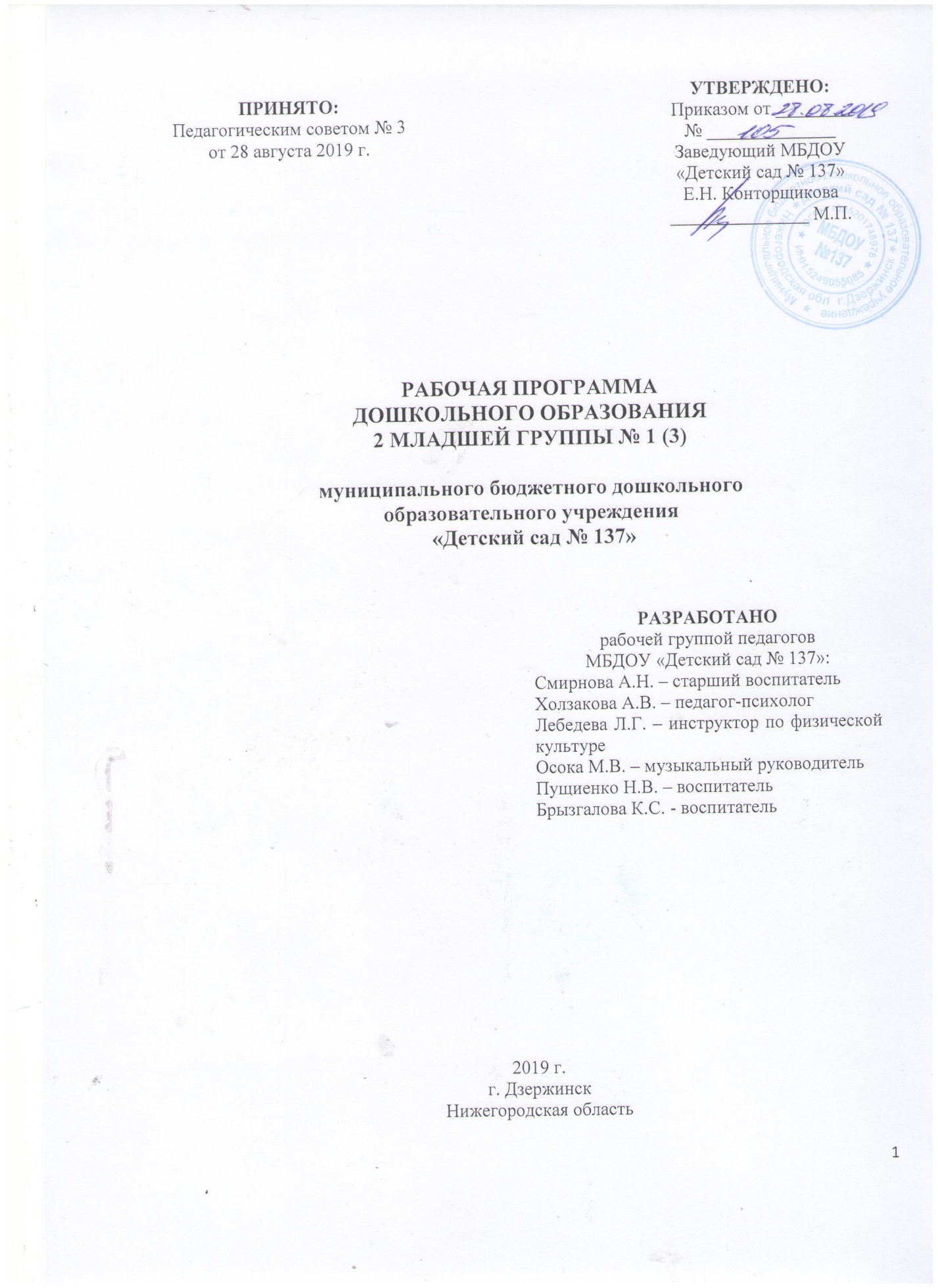 РАБОЧАЯ ПРОГРАММА ДОШКОЛЬНОГО ОБРАЗОВАНИЯ2 МЛАДШЕЙ ГРУППЫ № 1 (3)муниципального бюджетного дошкольного образовательного учреждения «Детский сад № 137»2019 г.г. ДзержинскНижегородская областьСодержаниеВведение Современный ребенок – это житель 21 века, на которого оказывают влияние все признаки настоящего времени. Многолетние исследования позволяют нам наметить «штрихи» современного дошкольного детства, которые нельзя не учитывать, организуя образовательный процесс детского сада. Современный ребенок – маленький гражданин, осознающий себя в современном пространстве страны и города. Он любит свою родину, свою семью, своих сверстников и друзей, желает сделать жизнь лучше, достойнее и красивее. Современный дошкольник ориентирован на познание человека и природы. Он неплохо ориентируется в себе, своем ближайшем окружении, своем настоящем и будущем. Он готов оценивать явления и события жизни с разных точек зрения: интереса, утилитарности, полезности, эстетичности, познания. Современные дети ориентированы на будущее. Это яркая отличительная черта маленьких граждан современности – они с уверенностью смотрят в будущее. Внутренние резервы современного ребенка раскрываются в разных видах предпочитаемой им деятельности: изобразительной, игровой, музыкальной, литературной. Но, в отличие от сверстников прошлых лет, он уверенно комбинирует их, объединяет между собой, потому что ему так комфортнее и все можно успеть. Он органично вплетает свои представления об этом мире в разные сферы жизнедеятельности. Он – носитель субкультуры, присущей только дошкольнику и отличающей его от детей другого возраста и взрослых. Современному дошкольнику часто не хватает общения с мамой и папой, сверстниками, он теряется в мире объемной информации, ему хочется больше разговаривать и совместно действовать. Группа детского сада – как раз то место, где он реализует принципиальные для него потребности. Поэтому, детский сад – это вторая семья ребенка, в которой ему благополучно и интересно живется. Современные дети с удовольствием идут в детский сад, любят его! Жизнь ребенка 21 века очень сильно изменилась и тесно связана с возможностями родителей. Он быстрее, чем взрослый успевает освоить мобильный телефон и компьютер, телевизор и магнитофон. Он слушает и смотрит с родителями одни и те же песни и телепередачи; ходит вместе с семьей в кафе и рестораны, выезжает за границу на отдых, путешествует; ориентируется в марках автомобилей, в рекламе. Он многим интересуется и о многом рассуждает. В то же время ребенок по-прежнему сориентирован на самоценные, детские виды деятельности. Он любит играть, сочинять, фантазировать, радоваться и рассуждать. В детской деятельности современного ребенка можно увидеть и стремление к интеграции, то есть объединению разных видов деятельности в один процесс. В новых видах деятельности, таких как экспериментирование, создание микро и макро-проектов, коллекционирование, импровизация современных детей привлекает сам процесс, возможность проявления самостоятельности и свободы, реализации замыслов, возможность выбирать и менять что-то самому. Все эти новые черты современного дошкольного детства нашли отражение в Программе.В Программе в соответствии с ФГОС дошкольного образования: выделено три раздела: целевой, содержательный, организационный; представлено содержание и особенности организации образовательного процесса в группах младшего дошкольного возраста;дана характеристика особенностей развития детей и планируемых результатов освоения программы; определены задачи, содержание и результаты образовательной деятельности по каждой из образовательных областей: «Социально-коммуникативное развитие», «Познавательное развитие», «Речевое развитие», «Художественно-эстетическое развитие», «Физическое развитие»; раскрыты особенности игры как особого пространства развития ребенка; особенности образовательной деятельности разных видов и культурных практик детей; способы и направления поддержки детских инициатив; особенности организации педагогической диагностики; охарактеризованы особенности взаимодействия педагогического коллектива с семьями воспитанников; определено содержание методических материалов и средств обучения и воспитания; представлен режим дня во всех возрастных группах, включая период адаптации ребенка к условиям детского сада; традиционных событий, праздников, мероприятий; особенности организации развивающей предметно-пространственной среды.ЦЕЛЕВОЙ РАЗДЕЛ  Пояснительная запискаРабочая программа обеспечивает разностороннее развитие детей в возрасте от 3 до 4 лет с учетом их возрастных и индивидуальных особенностей по основным направлениям - физическому, социально-личностному, познавательно-речевому и художественно-эстетическому. Программа обеспечивает достижение воспитанниками готовности к школе. Содержание Программы определяется возможностями образовательного учреждения и образовательными запросами основных социальных заказчиков – родителей воспитанников (законных представителей), с учетом особенностей психофизического развития и возможностей детей.Программа разработана на основе основной общеобразовательной программы Муниципального дошкольного образовательного учреждения «Детский сад № 137» общеразвивающего вида с приоритетным осуществлением деятельности по направлению физического развития детей.Основными участниками воспитательно-образовательного процесса являются дети, родители (лица их заменяющие), педагоги ДОУ.Программа разработана на основе нормативно-правовых документов:Конвенция о правах ребенка. Принята резолюцией 44/25 Генеральной Ассамблеи от 20 ноября 1989 года.Федеральный закон от 29 декабря 2012 г. № 273-ФЗ (ред. от 31.12.2014, с изм. От 02.05.2015) «Об образовании в Российской Федерации».Федеральный закон 24 июля 1998 г. № 124-ФЗ «Об основных гарантиях прав ребенка в Российской Федерации».Постановление Главного государственного санитарного врача Российской Федерации от 15 мая 2013 г. № 26 «Об утверждении СанПиН 2.4.1.3049-13 «Санитарно-эпидемиологические требования к устройству, содержанию и организации режима работы дошкольных образовательных организаций».Приказ Министерства образования и науки Российской Федерации от 17 октября 2013 г. № 1155 «Об утверждении федерального государственного образовательного стандарта дошкольного образования»Устав МБДОУ «Детский сад № 137»ООП МБДОУ «Детский сад № 137»Цели и задачи Программы3 - 4 года — яркая, неповторимая страница в жизни каждого человека. Именно в этот период начинается процесс социализации, устанавливается связь ребенка с ведущими сферами бытия: миром людей, природы, предметным миром. Происходит приобщение к культуре, к общечеловеческим ценностям. Закладывается фундамент здоровья. 3 – 4 года - время первоначального становления личности, формирования основ самосознания и индивидуальности ребенка. Поэтому Программа создана как программа обогащенного развития 6-7 лет, обеспечивающая единый процесс социализации — индивидуализации личности через осознание ребенком своих потребностей, возможностей и способностей. Цель Программы – создание для каждого ребенка в детском саду возможности для развития способностей, широкого взаимодействия с миром, активного практикования в разных видах деятельности, творческой самореализации. Программа направлена на развитие самостоятельности, познавательной и коммуникативной активности, социальной уверенности и ценностных ориентаций, определяющих поведение, деятельность и отношение ребенка к миру. Это станет возможно, если взрослые будут нацелены на: развитие личности детей 3 - 4 лет в различных видах общения и деятельности с учётом их возрастных, индивидуальных психологических и физиологических особенностей. создание условий развития ребенка, открывающих возможности для его позитивной социализации, личностного развития, развития инициативы и творческих способностей на основе сотрудничества со взрослыми и сверстниками и в соответствующих возрасту видах деятельности; создание развивающей образовательной среды, которая представляет собой систему условий социализации и индивидуализации детей.  Программа, разработанная на основе ФГОС ДО, ориентирована на: охрану и укрепление физического и психического здоровья детей, в том числе их эмоционального благополучия; обеспечение равных возможностей для полноценного развития каждого ребёнка в период дошкольного детства независимо от места проживания, пола, нации, языка, социального статуса, психофизиологических и других особенностей (в том числе ограниченных возможностей здоровья); создание благоприятных условий развития детей в соответствии с их возрастными и индивидуальными особенностями и склонностями, развития способностей и творческого потенциала каждого ребёнка как субъекта отношений с самим собой, другими детьми, взрослыми и миром; объединение обучения и воспитания в целостный образовательный процесс на основе духовно-нравственных, социокультурных ценностей принятых в обществе правил и норм поведения в интересах человека, семьи, общества; формирование общей культуры личности детей, развитие их социальных, нравственных, эстетических, интеллектуальных, физических качеств, инициативности, самостоятельности и ответственности ребёнка, формирование предпосылок учебной деятельности; формирование социокультурной среды, соответствующей возрастным, индивидуальным, психологическим и физиологическим особенностям детей; обеспечение психолого-педагогической поддержки семьи и повышения компетентности родителей (законных представителей) в вопросах развития и образования, охраны и укрепления здоровья детей; Приоритетными задачами развития и воспитания детей являются: укрепление физического и психического здоровья ребенка, формирование основ его двигательной и гигиенической культуры; целостное развитие ребенка как субъекта посильных дошкольнику видов деятельности; обогащенное развитие ребенка, обеспечивающее единый процесс социализации–индивидуализации с учетом детских потребностей, возможностей и способностей; развитие на основе разного образовательного содержания эмоциональной отзывчивости, способности к сопереживанию, готовности к проявлению гуманного отношения в детской деятельности, поведении, поступках; развитие познавательной активности, любознательности, стремления к самостоятельному познанию и размышлению, развитие умственных способностей и речи ребенка; пробуждение творческой активности и воображения ребенка, желания включаться в творческую деятельность; органическое вхождение ребенка в современный мир, разнообразное взаимодействие детей 3 – 4 лет с различными сферами культуры: с изобразительным искусством и музыкой, детской литературой и родным языком, экологией, математикой, игрой; приобщение ребенка к культуре своей страны и воспитание уважения к другим народам и культурам; приобщение ребенка к красоте, добру, ненасилию, ибо важно, чтобы дошкольный возраст стал временем, когда у ребенка пробуждается чувство своей сопричастности к миру, желание совершать добрые поступки.  Принципы и подходы к формированию ПрограммыСодержание Программы человекоориентированно и направлено на воспитание гуманного отношения к миру. Оно выстроено в соответствии с актуальными интересами современных дошкольников и направлено на их взаимодействие с разными сферами культуры: с изобразительным искусством и музыкой, детской литературой и родным языком, миром природы, предметным и социальным миром, игровой, гигиенической, бытовой и двигательной культурой. Такое широкое культурно-образовательное содержание становится основой для развития познавательных и творческих способностей, для удовлетворения индивидуальных склонностей и интересов детей на разных ступенях дошкольного детства.  Доступное содержание культуры раскрывается дошкольнику в своем объектном, ценностном, и деятельностно - творческом выражении. В каждом разделе программы предусматривается действие общего механизма: происходит увлекательное знакомство детей с характерными для той или иной области культуры объектами, освоение в разнообразной деятельности познавательных, практических, речевых и творческих умений, позволяющих ребенку проявить в меру своих индивидуальных возможностей самостоятельность и творческую активность, создаются условия для эмоционального принятия детьми соответствующих моральных и эстетических ценностей. В результате дошкольник приобретает необходимый личный социокультурный опыт, который становится фундаментом полноценного развития и готовности к школе. Ребенок дошкольного возраста это, прежде всего, неутомимый деятель, с удовольствием и живым интересом познающий и проявляющий себя в окружающем пространстве. Процесс развития дошкольника осуществляется успешно при условии его активного и разнообразного взаимодействия с миром. Деятельностная природа дошкольника подчеркнута в девизе программы «Чувствовать-Познавать-Творить». Эти слова определяют три взаимосвязанные линии развития ребенка, которые пронизывают все разделы программы, придавая ей целостность и единую направленность, проявляясь в интеграции социально-эмоционального, познавательного и созидательно-творческого отношения дошкольника к миру. Реализация Программы ориентирована на: создание каждому ребенку условий для наиболее полного раскрытия возрастных возможностей и способностей, так как задача дошкольного воспитания состоит не в максимальном ускорении развития дошкольника, и не в форсировании сроков и темпов перевода его на «рельсы» школьного возраста. обеспечение разнообразия детской деятельности – близкой и естественной для ребенка: игры, общения со взрослыми и сверстниками, экспериментирования, предметной, изобразительной, музыкальной. Чем полнее и разнообразнее детская деятельность, тем больше она значима для ребенка и отвечает его природе. ориентацию всех условий реализации программы на ребенка, создание эмоционально-комфортной обстановки и благоприятной среды его позитивного развития. Программа соответствует принципам: полноценного проживания ребёнком всех этапов детства (раннего и дошкольного возраста), обогащение (амплификация) детского развития; построения образовательной деятельности на основе индивидуальных особенностей каждого ребенка, при котором сам ребенок становится активным в выборе содержания своего образования, становится субъектом дошкольного образования; содействия и сотрудничества детей и взрослых, признания ребенка полноценным участником (субъектом) образовательных отношений; поддержки инициативы детей в различных видах деятельности; сотрудничества с семьёй; приобщения детей к социокультурным нормам, традициям семьи, общества и государства; формирования познавательных интересов и познавательных действий ребенка в различных видах деятельности; возрастной адекватности дошкольного образования (соответствия условий, требований, методов возрасту и особенностям развития); учёта этнокультурной ситуации развития детей.  Планируемые результатыРазвивающее оценивание качества образовательной деятельности Оценивание качества образовательной деятельности является важной составной частью образовательной деятельности, направленной на ее усовершенствование. Концептуальные основания оценки определяются требованиями Федерального закона «Об образовании в Российской Федерации», а также ФГОС ДО.Оценивание соответствия образовательной деятельности направлено на оценивание созданных МБДОУ условий в процессе образовательной деятельности.Система оценки образовательной деятельности предполагает оценивание качества условий образовательной деятельности, включая психолого-педагогические, кадровые, материально-технические, финансовые, информационно-методические, управление Организацией и т. д.Программой предусмотрены следующие уровни системы оценки качества:диагностика развития ребенка, используемая как профессиональный инструмент педагога с целью получения обратной связи от собственных педагогических действий и планирования дальнейшей индивидуальной работы с детьми по Программе;самооценка педагога;независимая профессиональная и общественная оценка.Особенности организации педагогической диагностикиПедагогическая диагностика преимущественно направлена на изучение ребенка, для познания его индивидуальности и оценки его развития как субъекта познания, общения и деятельности; на понимание мотивов его поступков, видение скрытых резервов личностного развития, предвидение его поведения в будущем. Понимание ребенка помогает педагогу сделать условия воспитания и обучения максимально приближенными к реализации детских потребностей, интересов, способностей, способствует поддержке и развитию детской индивидуальности. Без педагогической диагностики трудно представить осознанную и целенаправленную профессиональную деятельность педагога. Диагностическая деятельность является начальным этапом педагогического проектирования, позволяя определить актуальные образовательные задачи, индивидуализировать образовательный процесс, и завершает цепочку по решению этих задач, поскольку направлена на выявление результативности образовательного процесса. Познание и понимание педагогом ребенка дошкольного возраста как основная цель педагогической диагностики в дошкольном образовательном учреждении определяет использование им преимущественно малоформализованных диагностических методов, ведущими среди которых являются наблюдение проявлений ребенка в деятельности и общении с другими субъектами педагогического процесса, а также свободные беседы с детьми. В качестве дополнительных методов используются анализ продуктов детской деятельности, простые тесты, специальные диагностические ситуации. Педагогическая диагностика достижений ребенка направлена на изучение: деятельностных умений ребенка; интересов, предпочтений, склонностей ребенка;личностных особенностей ребенка;поведенческих проявлений ребенка; особенностей взаимодействия ребенка со сверстниками; особенностей взаимодействия ребенка со взрослыми;Реализация образовательного процесса возможна при обеспечении соответствующими ресурсами и создании необходимых условий. Поэтому в систему диагностики включен анализ условий, обеспечивающих качество образовательного процесса в детском саду: особенности профессиональной компетентности педагогов; развивающая предметно-пространственная среда детского сада. Принципы педагогической диагностики Педагогическая диагностика осуществляется с учетом ряда принципов, обусловленных спецификой образовательного процесса детского сада. Принцип объективности означает стремление к максимальной объективности в процедурах и результатах диагностики, избегание в оформлении диагностических данных субъективных оценочных суждений, предвзятого отношения к диагностируемому. Реализация принципа предполагает соблюдение ряда правил: Соответствие диагностических методик возрастным и личностным особенностям диагностируемых; Фиксация всех проявлений личности ребенка; Сопоставление полученных данных с данными других педагогов, родителей; Перепроверка, уточнение полученного фактического материала при проведении диагностики; Постоянный самоконтроль педагога за своими собственными переживаниями, эмоциями, симпатиями и антипатиями, которые часто субъективируют фиксацию фактов; развитие педагогической рефлексии. Принцип целостного изучения педагогического процесса предполагает: Для того чтобы оценить общий уровень развития ребенка, необходимо иметь информацию о различных аспектах его развития: социальном, эмоциональном, интеллектуальном, физическом, художественно-творческом. Важно помнить, что развитие ребенка представляет собой целостный процесс, и что направление развития в каждой из сфер не может рассматриваться изолированно. Различные сферы развития личности связаны между собой и оказывают взаимное влияние друг на друга. Принцип процессуальности предполагает изучение явления в изменении, развитии. Правила, детализирующие принцип процессуальности, состоят в том, чтобы: не ограничиваться отдельными «срезами состояний», оценками без выявления закономерностей развития; учитывать половозрастные и социокультурные особенности индивидуально-личностного становления ребенка; обеспечивать непрерывность изучения диагностируемого предмета в естественных условиях педагогического процесса. Принцип компетентности означает принятие педагогом решений только по тем вопросам, по которым он имеет специальную подготовку; запрет в процессе и по результатам диагностики на какие-либо действия, которые могут нанести ущерб испытуемому. Этот принцип раскрывается: правилах сотрудничества (согласие, добровольность участия в диагностике); в безопасности для испытуемого применяемых методик; в доступности для педагога диагностических процедур и методов; во взвешенности и корректном использовании диагностических сведений (разумной конфиденциальности результатов диагностики). Принцип персонализации требует от педагога в диагностической деятельности обнаруживать не только индивидуальные проявления общих закономерностей, но также индивидуальные пути развития, а отклонения от нормы не оценивать, как негативные без анализа динамических тенденций становления. Часть, формируемая участниками образовательных отношений. Оценивание качества освоения воспитанниками ПрограммыВ диагностике используются критерии, разработанные в Программе, уровневый подход к оценке достижений ребенка и организации педагогического процесса в группе детей. Система диагностики содержит 5 образовательных областей, соответствующих ФГОС ДО, что позволяет комплексно оценить качество образовательной деятельности и при необходимости индивидуализировать его для достижения достаточного уровня освоения каждым воспитанником содержания Программы.Оценка педагогического процесса связана с уровнем овладения каждым ребенком необходимыми навыками и умениями по образовательным областям:Индивидуальные карты развития воспитанника, разработаны на основе «Диагностики педагогического процесса в дошкольной образовательной организации» Верещагиной Н.В. для всех возрастных групп, и заполняются в начале и в конце каждого учебного года для проведения сравнительного анализа.Индивидуальная диагностическая карта развития воспитанника 2 младшей группыФ.И.О. воспитанника _________________________________________________________Дата рождения ______________________________________________________________Технология работы с таблицами включает в себя 2 этапа.1 этап. Баллы проставляются в каждой ячейке напротив указанного критерия, затем считается итоговый показатель по образовательной области (среднее значение = все баллы сложить по столбцу и разделить на количество критериев) и уровню развития ребенка в целом. 2 этап. Когда все дети прошли диагностику, подсчитывается итоговый показатель по группе и заносится в сводную таблицу диагностики педагогического процесса воспитанников по образовательным областям (среднее значение = сложить среднее значение каждого ребенка по образовательной области и разделить на количество продиагностированных детей) и группе детей в целом (среднее значение = сложить среднее значение по образовательной области группы и разделить на количество образовательных областей). Нормативными вариантами развития можно считать средние значения по каждому ребенку или общегрупповому параметру развития больше 1,8. Эти же параметры в интервале 1,2-1,8 можно считать показателями проблем в развитии ребенка социального и/или органического генеза, а также незначительные трудности в организации педагогического процесса в группе. Показатели ниже 1,2 будут свидетельствовать о выраженном несоответствии развития ребенка возрасту, а также необходимости корректировки педагогического процесса.Результаты диагностики используются преимущественно для обнаружения сильных сторон ребенка и определения перспектив его развития, а также ведения педагогического процесса воспитанников. Полученная в результате диагностики информация и сделанные на ее основе выводы помогают педагогу предположить возможные действия ребенка в разных ситуациях и понять, какие достижения ребенка следует всячески поддержать и развивать дальше, в чем именно требуется оказать этому ребенку помощь. Искусство педагога как раз заключается в том, чтобы открыть перед каждым ребенком перспективы его развития, показать ему те сферы, где он может проявить себя, достичь больших успехов, черпать силы из этого источника, чтобы в целом гармония личности становилась полноценной, богатой, неповторимой.СОДЕРЖАТЕЛЬНЫЙ РАЗДЕЛ Общие положенияВ содержательном разделе представлены:описание модулей образовательной деятельности в соответствии с направлениями развития ребенка в пяти образовательных областях: социально-коммуникативной, познавательной, речевой, художественно-эстетической и физического развития, с учетом используемых парциальных программ дошкольного образования и методических пособий, обеспечивающих реализацию данного содержания;описание вариативных форм, способов, методов и средств реализации Программы с учетом возрастных и индивидуально-психологических особенностей воспитанников, специфики их образовательных потребностей, мотивов и интересов.При организации образовательной деятельности по направлениям учитываются Программы, в частности принципам: полноценного проживания ребёнком всех этапов детства; построения образовательной деятельности на основе индивидуальных особенностей каждого ребенка; возрастной адекватности образования и другим. Определяя содержание образовательной деятельности в соответствии с этими принципами, во внимание принимается разнообразие интересов и мотивов детей, значительные индивидуальные различия между детьми, неравномерность формирования способностей у ребенка, а также особенности социокультурной среды, в которой проживают семьи воспитанников.Описание образовательной деятельности в соответствии с направлениями развития ребенка,представленными в пяти образовательных областяхИГРА КАК ОСОБОЕ ПРОСТРАНСТВО РАЗВИТИЯ РЕБЕНКА Игра самая любимая и естественная деятельность младших дошкольников. Игра сопровождает младших дошкольников в течение всего времени пребывания в детском саду. Веселые хороводные и имитационные игры, игры с сюжетными и заводными игрушками поднимают настроение, сближают детей. Игровые моменты во время умывания, приема пищи, сборов на прогулку повышают интерес детей к выполнению режимных процессов, способствуют развитию активности и самостоятельности. Задачи воспитателя по развитию игровой деятельности конкретизируются с учетом разных игр: Развивать игровой опыт каждого ребенка. Поддерживать новые возможности игрового отражения мира. Развивать интерес к творческим проявлениям в игре и игровому общению со сверстниками. Сюжетно-ролевые игрыПроявление интереса к разнообразному содержанию сюжетно-ролевых игр на основе отображения семейных отношений, непосредственных впечатлений от посещения магазина, поликлиники, событий прочитанных книг, мультфильмов, картинок. Отражение в сюжете элементарного взаимодействия взрослых (мама-дочка, врач-пациент, парикмахер-клиент, капитан-матрос и др.), включение в сюжет нескольких взаимосвязанных действий. Освоение умений принимать игровую роль, участвовать в несложном ролевом диалоге, называть свою игровую роль и игровые действия, отвечать на вопросы об игре («Как зовут твою дочку? Что ты ей сварила?»). Участие в элементарном планировании игровых действий в совместной с воспитателем игре («Может быть твоя дочка хочет погулять? Куда вы пойдете?»). Использование в играх разных игрушек, предметов-заместителей, атрибутов одежды (халат и шапочка врача, бескозырка матроса, фуражка и жезл милиционера). По побуждению воспитателя использование развертывание игры в определенном игровом уголке (парикмахерская, кабинет врача). Проявление инициативы в дополнении игровой обстановки, использовании предметов-заместителей, деталей костюмов. Освоение способов игрового общения со сверстниками в паре, в малой группе: элементарно договариваться о совместных действиях («Давай катать машинки», «Давай кидать мяч»), о ролях («Я буду лечить, приносите своих детей»). При поддержке и помощи воспитателя вступать в игровое общение со сверстниками – в парное, в малой группе, во втором полугодии – самостоятельно договариваться со сверстниками о выполнении знакомых игровых действий в общем игровом сюжете. Участие в создании построек из разных деталей (игровые модули, крупный строитель, коробки, стульчики): автобусы, поезда. Поддержка желания использовать простейшие постройки в игровом сюжете, развития сюжета при помощи постройки («Кукла смотрит из домика, выходит гулять по дорожке, садится на скамейку»). Режиссерские игрыУчастие в режиссерских играх по сюжетам сказок, стихотворений, мультипликационных фильмов, несложных иллюстраций и картинок. Освоение способов показа сценок при помощи игрушек, выполнение несложных игровых заданий («покажи, как Колобок убегал от волка», «покажи, как Машенька легла спать в мишуткину кроватку» и пр.), использование способов передвижения игрушки по игровому пространству, действий с двумя игрушками (две куколки идут на прогулку; волк догоняет зайчика; Машенька прячется от медведя и др.), освоение способов их озвучивания — ролевой речи и комментария («Мишка идет, топ-топ», («Зайчик испугался волка и убежал»). Проявление желания отвечать на вопросы воспитателя о происходящем в игре, о том, что произойдет дальше, активно реагировать на появление нового игрового персонажа, на проблемные ситуации («Шла Машенька по лесу и заблудилась. Кто помог ей найти дорогу домой?»). Игровые импровизацииУчастие в играх-имитациях, освоение характерных движений и звукоподражаний на основе примера воспитателя: наседка и цыплята, кошка и котята, самолеты, автомобили, комарики и пр., отражение характерных действий («Мы — мышки, бегаем тихо-тихо и пищим, мы ищем сыр и сухарики»).  Самостоятельное воспроизведение игровых действий, соответствующих тексту стихотворения, потешки; выполнение различных движений под музыку: скакать как лошадки, летать как бабочки. Создание игровых образов в соответствии с разным настроением музыки, ее темпом: изображать неуклюжих медведей, веселых зайчиков, птиц, цветы, раскрывающиеся под лучами солнца и засыпающие вечером. Участие в совместных со сверстниками играх-имитациях, поддержка проявлений воображения и творчества: кружатся снежинки, летят большие и маленькие птицы, веселые и грустные бабочки и т. п. При поддержке воспитателя создание игровоо образа и отражение его в движениях в разном темпе («Маленькие ножки бегут по дорожке, огромные ноги бредут по дороге; бабочки летают — солнышко сияет, дождик полил — крылышки замочил, трудно лететь — на цветочек нужно сесть»). Участие в хороводных играх, организуемых воспитателем и по собственной инициативе, использование в играх предметов для ряженья. Проявление желания импровизировать с персонажами пальчикового театра (на пальцы надеваются головки зверюшек или кукол), с куклами-варежками (на варежку нашиваются аппликации мордочек зверей); передавать игровые действия, сопровождать их речью, вступать в игровой диалог с другим ребенком. Игра-экспериментирование с различными предметами и материалами Игры с песком и снегом. «Лепим колобки», «Делаем фигурки» (дети экспериментируют с разными формочками и материалами: мокрый и рассыпчатый снег, влажный и сухой песок), «Делаем дорожки и узоры из песка» (дети тонкой струйкой сыплют песок на землю, асфальт, цветную бумагу из малой лейки без наконечника, ведерка с дырочкой в дне, кулечка с небольшим отверстием, делая разные узоры). «Цветной снег» (дети поливают уплотненный снег тонкой струйкой окрашенной воды, рисуя узоры). «Разные ножки бегут по дорожке» (дети экспериментируют, отпечатывая следы разной обуви на снегу, оставляя отпечатки следов игрушек с колесами или полозьями, изображают «трактор», протаптывая узкие и широкие дорожки к домикам игрушек). Игры с водой и мыльной пеной. «Веселые путешественники», «Веселые кораблики» (дети запускают в таз с водой, в лужу, в ручеек разные предметы - лодочки, щепочки, кораблики; наблюдают за ними, делают «волны», «ветер», отправляют в плаванье мелкие игрушки). «Нырки» (дети топят в тазу или в ванночке маленькие мячи, резиновые надувные игрушки, шарики от пинг-понга, разжимают пальцы — и игрушки выпрыгивают из воды). «Вот какая пена!» (дети соревнуются, кто лучше взобьет пену в тазике). «Ловкие пальчики» (дети мочат в воде поролоновые губки разного цвета и формы и отжимают их, переливая воду из одного тазика в другой). «Бульбочки» (в тазу с водой дети булькают воздухом из резиновых игрушек и наблюдают за пузырьками воздуха, булькают разными бутылочками, погружая их в воду и наполняя водой, наблюдают, в каких случаях получается больше «бульбочек»). Игры с бумагой. «Снежки» (дети комкают бумагу, делают «снежки» и бросаются ими); «Блестящие комочки» (дети комкают тонкую фольгу, делают разные комочки и играют с ними); «Бумажный вихрь» (дети нарезают ножницами кусочки цветной тонкой бумаги и сдувают ее с помощью «ветра», создаваемого листом плотной бумаги, веером или дыханием, наблюдают за «полетом»). Игры с тенью. Воспитатель закрепляет источник света так, чтобы на стене четко обозначилась тень, и дети по своему желанию экспериментируют с тенями: с отражением своих рук, движений различных игрушек, предметов. Дидактические игрыИгры с готовым содержанием и правилами. Совместное с воспитателем участие в играх с предметами, дидактическими игрушками, с картинками. Развитие умения выделять различные сенсорные признаки в предметах и их изображениях (цвет, размер, форму); выделять в предмете несколько признаков: его назначение, части, материал; различать «правильные» и «неправильные» предметы (ведерко с донышком и без донышка, варежка с пальчиком и без пальчика). Дополнительные данные о дидактических, развивающих играх, математического, природоведческого, речевого содержания, а также о подвижных и строительно-конструктивных играх отражены в соответствующих образовательных областях программы.   При помощи воспитателя принимать игровую задачу, выполнять действия в определенной последовательности, начинать действовать по сигналу, действовать по образцу и в соответствии с игровой задачей, понимать несложные схемы (вести игровой персонаж по игровому полю, согласно направлению стрелок «Умные тропинки»). замещать реальные предметы геометрическими фигурами.  Результаты развития игровой деятельностиОБРАЗОВАТЕЛЬНАЯ ОБЛАСТЬ «СОЦИАЛЬНО-КОММУНИКАТИВНОЕ РАЗВИТИЕ»
Дошкольник входит в мир социальных отношений Задачи образовательной деятельности Способствовать установлению положительных контактов между детьми, основанных на общих интересах к действиям с игрушками, предметами и взаимной симпатии. Развивать эмоциональную отзывчивость, любовь к родителям, привязанность и доверие к воспитателю, Помогать детям в освоении способов взаимодействия со сверстниками в игре, в повседневном общении и бытовой деятельности (спокойно играть рядом, обмениваться игрушками, объединяться в парной игре, вместе рассматривать картинки, наблюдать за домашними животными и пр.). Постепенно приучать детей к выполнению элементарных правил культуры поведения в детском саду.  Содержание образовательной деятельностиЭмоции. Понимание и различение отдельных ярко выраженных эмоциональных состояний людей (радость, веселье, слезы, гнев). Учет их в общении при поддержке, побуждении или показе взрослого: пожалеть, угостить, ласково обратиться. Взаимоотношения. Представление о действиях и поступках взрослых и детей, в которых проявляется доброе отношение и забота о людях, членах семьи, а также о животных, растениях. Освоение простых способов общения и взаимодействия: обращаться к детям по именам, договариваться о совместных действиях («Давай кормить кукол»), вступать в парное общение. Участие в совместных игровых и бытовых действиях с воспитателем, готовность отвечать на его вопросы, действовать согласовано, учитывать советы и предложения педагога. Культура поведения, общения со взрослыми и сверстниками. Представление об элементарных правилах культуры поведения, упражнение в их выполнении (здороваться, прощаться, благодарить). Понимание, что у всех детей равные права на игрушки, что в детском саду мальчики и девочки относятся друг к другу доброжелательно, делятся игрушками, не обижают друг друга. Семья. Представление о семье, членах семьи, их отношениях (родители и дети любят друг друга, заботятся друг о друге). Отвечать на вопросы о своей семье, о радостных семейных событиях.  Результаты образовательной деятельностиРазвиваем ценностное отношение к труду Задачи образовательной деятельности Развивать интерес к труду взрослых в детском саду и в семье, представления о конкретных видах хозяйственно-бытового труда, направленных на заботу о детях (мытье посуды, уборка помещений детского сада и участка и пр.). Воспитывать бережное отношение к предметам и игрушкам, как результатам труда взрослых. Приобщать детей к самообслуживанию (одевание, раздевание, умывание), способствовать развитию самостоятельности, уверенности, положительной самооценки. Содержание образовательной деятельностиТруд взрослых. Первоначальные представления о том, что предметы делаются людьми (на примере создания воспитателем разнообразных предметов для детских игр из разных материалов разными инструментами). Например, шитье шапочки (платья) для куклы, поделка игрушек из бумаги или «бросового» материала. Совместно со взрослым устанавливать взаимосвязь «цель-результат» в труде. В процессе наблюдения формирование первоначальных представлений о хозяйственно-бытовом труде взрослых дома и в детском саду; знакомство с действиями мытья посуды, пола, вытирания пыли, подметания дорожек. Самообслуживание. Освоение отдельных действий, затем процессов самообслуживания, связанных с одеванием, умыванием, уходом за своим внешним видом, поведением за столом во время приема пищи. Приучение к соблюдению порядка (не сорить, убирать игрушки и строительный материал на место, быть опрятным).  Результаты образовательной деятельностиФормирование основ безопасного поведения в быту, социуме, природе Задачи образовательной деятельностиРазвивать интерес к правилам безопасного поведения.Обогащать представления о правилах безопасного пользования предметами. Формировать осторожное и осмотрительное отношение к потенциально опасным для человека ситуациям.  Содержание образовательной деятельностиОсвоение представлений об элементарных правилах безопасного обращения с игрушками и предметами в игре, за столом, во время одевания, в общении с детьми: не разговаривать с полным ртом, не размахивать вилкой, не брать в рот мелкие предметы, не засовывать их в нос или уши, не пугать других детей, не замахиваться палкой на сверстника, не толкаться, спускаться с лестницы держась за перила. В природе: не подходить к бездомным животным, не пугать их, не мять цветы, без разрешения старших не есть ягоды, листья растений и пр. Без разрешения воспитателя и родителей не покидать участок детского сада.  Результаты образовательной деятельностиОБРАЗОВАТЕЛЬНАЯ ОБЛАСТЬ «ПОЗНАВАТЕЛЬНОЕ РАЗВИТИЕ»Задачи образовательной деятельностиПоддерживать детское любопытство и развивать интерес детей к совместному со взрослым и самостоятельному познанию (наблюдать, обследовать, экспериментировать с разнообразными материалами), Развивать познавательные и речевые умения по выявлению свойств, качеств и отношений объектов окружающего мира (предметного, природного, социального), способы обследования предметов (погладить, надавить, понюхать, прокатить, попробовать на вкус, обвести пальцем контур); Формировать представления о сенсорных эталонах: цветах спектра, геометрических фигурах, отношениях по величине и поддерживать использование их в самостоятельной деятельности (наблюдении, игре-экспериментировании, развивающих и дидактических играх и других видах деятельности). Обогащать представления об объектах ближайшего окружения и поддерживать стремление отражать их в разных продуктах детской деятельности. Развивать представления детей о взрослых и сверстниках, особенностях их внешнего вида, о делах и добрых поступках людей, о семье и родственных отношениях. Расширять представления детей о детском саде и его ближайшем окружении.  Содержание образовательной деятельностиРазвитие сенсорной культуры. Различение цветов спектра – красный, оранжевый, желтый, зеленый, синий, фиолетовый, черный, белый, освоение 2-4 слов, обозначающих цвет. Узнавание, обследование осязательно-двигательным способом и название некоторых фигур (круг, квадрат, овал, прямоугольник, треугольник, звезда, крест). Использование (при поддержке взрослого) простейших способов обследования с использованием разных анализаторов: рассматривание, поглаживание, ощупывание ладонью, пальцами по контуру, прокатывание, бросание и др. Освоение слов, обозначающих признаки предметов и обследовательские действия. Сравнение (с помощью взрослого) двух предметов по 1-2 признакам, выделение сходства и отличия. Овладение действием соединения в пары предметов с ярко выраженными признаками сходства, овладение группировкой по заданному предметно образцу и по слову (по цвету, форме, размеру, материалу). Формирование первичных представлений о себе, других людях. Проявление интереса к занятиям детей и взрослых. Различение детей и взрослых в жизни и на картинках по возрасту полу, особенностям внешности, одежде. Освоение умения находить общее и отличное во внешнем виде взрослых и детей разного возраста. Освоение слов, обозначающих разнообразные действия взрослых. Освоение умения узнавать свой детский сад, группу, своих воспитателей, их помощников. Понимание, где в детском саду хранятся игрушки, книги, посуда, чем можно пользоваться. Освоение представлений ребенка о себе: имени, фамилии, половой принадлежности, возрасте, любимых игрушках, занятиях. Освоение представлений о составе своей семьи, любимых занятиях близких. Развитие умений узнавать дом, квартиру, в которой ребенок живет, группу детского сада. Ребенок открывает мир природы. Освоение представлений об объектах и явлениях неживой природы (солнце, небо, дождь и т.д.), о диких и домашних животных, особенностях их образа жизни. Элементарное понимание, что животные живые. Различение растений ближайшего природного окружения по единичным ярким признакам (цвет, размер) их названия. Умение выделять части растения (лист, цветок). Знание об элементарных потребностях растений и животных: пища, влага, тепло. Понимание, что человек ухаживает за животными и растениями, проявляет эмоции и чувства. Комментирование обнаруженных признаков живого у животных растений, людей (воробей летает, прыгает, клюет зернышки, я бегаю, прыгаю, ем кашу). Накопление впечатлений о ярких сезонных изменениях в природе (осенью становится холоднее, часто идут дожди, листья желтеют и опадают; исчезают насекомые и т.д.). Освоение простейших способов экспериментирования с водой, песком. Первые шаги в математику. Исследуем и экспериментируем. Освоение умения пользоваться предэталонами («Как кирпичик», «как крыша»), эталонами форм: шар, куб, круг, квадрат, прямоугольник, треугольник. Проявление интереса к играм и материалам, с которыми можно практически действовать: накладывать, совмещать, раскладывать с целью получения какого-либо «образа», изменять полученное. Освоение простых связей и отношений: больше (меньше) по размеру, такое же, больше (меньше) по количеству, столько же, одинаковые и разные по цвету и размеру, ближе (дальше), раньше (позже). Овладение умением ориентироваться в небольшом пространстве: впереди (сзади), сверху (снизу), справа (слева). Овладение умением воспринимать и обобщать группу предметов по свойствам (все большие; все квадратные и большие), уравнивать группы предметов (столько же), увеличивать и уменьшать группы предметов (3-5 предметов). Освоение приемов наложения и приложения. Проявление интереса к сосчитыванию небольших групп предметов (3-5 предметов). Освоение слов, обозначающих свойства и отношения предметов.  Результаты образовательной деятельностиОБРАЗОВАТЕЛЬНАЯ ОБЛАСТЬ «РЕЧЕВОЕ РАЗВИТИЕ»
Задачи образовательной деятельностиРазвивать умение использовать дружелюбный, спокойный тон, речевые формы вежливого общения со взрослыми и сверстниками: здороваться, прощаться, благодарить, выражать просьбу, знакомиться. Развивать умение понимать обращенную речь с опорой и без опоры на наглядность. Развивать умение отвечать на вопросы, используя форму простого предложения или высказывания из 2-3 простых фраз. Использовать в речи правильное сочетание прилагательных и существительных в роде, падеже. Обогащать словарь детей за счет расширения представлений о людях, предметах, объектах природы ближайшего окружения, их действиях, ярко выраженных особенностях. Развивать умение воспроизводить ритм стихотворения, правильно пользоваться речевым дыханием. Развивать умение слышать в речи взрослого специально интонируемый звук.  Содержание образовательной деятельности Владение речью как средством общения и культуры. Освоение умений: по инициативе взрослого называть членов своей семьи, знакомых литературных героев и их действия на картинках, разговаривать о любимых игрушках; элементарно договариваться со сверстником о совместных действиях в игровом общении; с помощью воспитателя определять и называть ярко выраженные эмоциональные состояния детей (радуются, смеются, испугались, плачут), учитывать их при общении: пожалеть, развеселить, использовать ласковые слова.Освоение и использование основных форм речевого этикета в ситуациях общения: приветствие (здравствуйте), просьба (дайте пожалуйста), благодарность (спасибо), знакомство (как тебя зовут, меня зовут…, давай играть); различать формы обращения ко взрослому и ребенку (здравствуйте - здравствуй); называть детей в группе по именам, использование ласковых форм имен. Развитие связной, грамматически правильной диалогической и монологической речи. Освоение умений диалогической речи: отвечать на вопросы и обращения взрослого; сообщать о своих впечатлениях, желаниях; задавать вопросы в условиях наглядно представленной ситуации общения (Кто это? Как его зовут? и т.п.) Освоение умений монологической речи: по вопросам воспитателя составлять рассказ по картинке из 3-4 предложений; совместно с воспитателем пересказывать хорошо знакомые сказки; читать наизусть короткие стихи, слушать чтение детских книг и рассматривать иллюстрации; согласовывать прилагательные и существительные в роде, числе и падеже; правильно использовать в речи названия животных и их детенышей в единственном и множественном числе: кошка- котенок, котята; использовать в речи простое распространенное предложение; с помощью воспитателя строить сложные предложения. Освоение способа словообразования на основе имитации звуков: кошка «мяу-мяу» - мяукает. Обогащение активного словаря. Использование в речи: названий предметов и объектов близкого окружения, их назначения, частей и свойств, действий с ними; названий действий гигиенических процессов умывания, одевания, купания, еды, ухода за внешним видом (причесаться, аккуратно повесить одежду) и поддержания порядка (убрать игрушки, поставить стулья); названий некоторых качеств и свойств предметов (мягкость, твердость, гладкость и др.; предметы рвутся, бьются, размокают); материалов (глина, песок, бумага, ткань); объектов и явлений природы: растения близкого окружения, овощи и фрукты, домашние и некоторые дикие животные и их детеныши. Понимание значения обобщающих слов: игрушки, одежда, посуда, мебель, овощи, фрукты, птицы, животные, звери и др. Развитие звуковой и интонационной культуры речи, фонематического слуха. Развитие умений: правильно произносить гласные звуки; твердые и мягкие согласные звуки (м,б,п,т,д,н,к,г,х,ф,в,л,с,ц); слышать специально интонируемый в речи воспитателя звук (песенка для укладывания куклы спать – а-а-а, песенка ветра – у-у-у, колокольчика – з-з-з, жука – ж-ж-ж, мотора – р-р-р, насоса – с-с-с). Развитие правильного речевого дыхания, слухового внимания, фонематического слуха, моторики речевого аппарата; Знакомство с книжной культурой, детской литературой. Воспитание интереса к фольклорным и литературным текстам, желания их слушать. Развитие умения воспроизводить короткие ролевые диалоги из сказок и прибауток в играх-драматизациях, повторять за взрослым знакомые строчки и рифмы из стихов, песенок, игр с пальчиками.  Результаты образовательной деятельностиОБРАЗОВАТЕЛЬНАЯ ОБЛАСТЬ «ХУДОЖЕСТВЕННО-ЭСТЕТИЧЕСКОЕ РАЗВИТИЕ» ИЗОБРАЗИТЕЛЬНОЕ ИСКУССТВОЗадачи образовательной деятельностиФормировать сенсорный опыт и развивать положительный эмоциональный отклик детей на эстетические свойства и качества предметов, на эстетическую сторону явлений природы и окружающего мира. Формировать умения внимательно рассматривать картинку, народную игрушку, узнавать в изображенном знакомые предметы и объекты, устанавливать связь между предметами и их изображением в рисунке, лепке; понимать сюжет, эмоционально откликаться, реагировать, сопереживать героям; привлечь внимание к некоторым средствам выразительности.  Содержание образовательной деятельностиАктивизация интереса к красивым игрушкам, нарядным предметам быта, одежде, интересным природным явлениям и объектам; побуждение обращать внимание на разнообразие сенсорных признаков объектов, явлений. Знакомство на конкретных примерах с народным искусством: глиняными игрушками, игрушками из соломы и дерева, предметами быта и одежды; скульптурой малых форм; с детскими книгами (иллюстрации художников Ю. Васнецова, В. Сутеева, Е. Чарушина); с близкими детскому опыту живописными образами. Формирование образа человека - мастера как создателя народных игрушек, иллюстраций в книгах, картин. Развитие умений узнавать в изображении знакомые предметы, объекты, явления, называть их; умений их внимательно рассматривать; эмоционально откликаться на некоторые средства выразительности: ритм пятен и линий, яркость цвета; выделять простые элементы росписи народных промыслов, декора игрушек; передавать собственное отношение к образам в мимике, жестах. Поддержка высказывания детей своих предпочтений в выборе книг, игрушек. Совместное со взрослым обыгрывание народных игрушек, нарядных предметов. Развитие продуктивной деятельности и детского творчества Задачи образовательной деятельности: Развивать у детей интерес к участию в образовательных ситуациях и играх эстетической направленности, желание рисовать, лепить совместно со взрослым и самостоятельно. Развивать умения создавать простые изображения, принимать замысел, предложенный взрослым, раскрывать его в работе, используя освоенные способы создания изображения, формы, элементарную композицию.  Создавать условия для освоения детьми свойств и возможностей изобразительных материалов и инструментов и развивать мелкую моторику и умения использовать инструменты. Побуждать к самостоятельному выбору способов изображения на основе освоенных технических приемов.  Содержание образовательной деятельностиПоддержка стремления создавать в разных видах деятельности изображения предметов и событий, умения принять тему, предложенную педагогом. Создание простых изображений по близкой к личному опыту тематике. Постепенный переход детей от подражания и повторения за взрослым к самостоятельному созданию изображения. В рисовании: развитие умений ритмично наносить линии, штрихи, пятна. Знакомство со способами изображения простых предметов, проведения разных прямых линий, в разных направлениях; способами создания предметов разной формы, комбинации разных форм и линий. Способы создания изображения: на основе дуги, изображение игрушек на основе округлый и вытянутых форм. В предметном изображении: развитие умений передавать общие признаки и некоторые характерные детали предметов, относительное сходство по форме, цвету; выделять главное цветом, расположением, размером. В сюжетном изображении: создавать изображение на всем листе, стремиться отображать линию горизонта, строить простейшую композицию. В декоративном изображении: умения видеть предметную и геометрическую форму, строить на ней нарядный узор при помощи ритма и чередования форм, цветных пятен; передавать элементами декоративного узора прямые пересекающие линии, точки, круги, мазки, чередование элементов, пятен; украшать дымковскими узорами силуэты игрушек, вырезанных взрослыми. Умения подбирать цвета (красный, синий, зеленый, желтый, белый, черный), соответствующие изображаемому предмету, создавать изображение с использованием 1, 2 и нескольких цветов. Продолжение освоения некоторых изобразительных материалов. Умения правильно держать карандаш, кисть, регулировать силу нажима, аккуратно набирать краску на кисть, снимать лишнюю краску, промывать кисть и использует салфетку; поддерживает свободное движение кисти во время рисования. Принятие правильной непринужденной позы в процессе деятельности. В аппликации: знакомство со свойства бумаги и последовательностью аппликационной работы. Создание изображения знакомых предметов, декоративные композиции, используя готовые формы. Создание изображения на бумаге разной формы (квадрат, круг), предметной основе. Знакомство с возможностями использования неизобразительных материалов. Верное и аккуратное использование инструментов: пользоваться клеем, намазывать его кистью, пользоваться салфеткой.  В лепке: знакомство со свойствами глины, пластилина, соленого теста, влажного песка, снега. Создание простейших форм (шар, круг, цилиндр, колбаска), их видоизменения. Умения украшать работу, используя стеки, палочку, печати-штампы. Поддержка стремления создавать интересные образы. В конструировании: формировать умения различать, называть и использовать в постройке простые строительные детали, анализировать постройку. Использование способов расположения кирпичиков вертикально, плотно друг к другу, на определенном расстоянии. Постройка предметов мебели, горек, грозовых машин, домов. Знакомство со свойства песка, снега, сооружая из них постройки. Нанесение на постройки из этих материалов деталей, декора. Желание детей принимать участие в создании как индивидуальных, так и совместных со взрослым и детьми композиций в рисунках, лепке, аппликации, конструировании. Обыгрывание постройки, лепной работы и включение их в игру.  Результаты образовательной деятельностиХУДОЖЕСТВЕННАЯ ЛИТЕРАТУРА Задачи образовательной деятельности Обогащать опыт слушания литературных произведений за счет разных малых форм фольклора (потешек, песенок, прибауток), простых народных и авторских сказок (в основном о животных), рассказов и стихов о детях, их играх, игрушках, повседневной бытовой деятельности, о знакомых детям животных. Воспитывать у детей интерес к фольклорным и литературным текстам, стремление внимательно их слушать. Развивать умения воспринимать текста, с помощью взрослого понимать содержание, устанавливать порядок событий в тексте, помогать мысленно представлять события и героев, устанавливать простейшие связи последовательности событий в тексте. Поддерживать желание эмоционально откликаться на чтение и рассказывание, активно содействовать и сопереживать изображенным героям и событиям. Привлекать к исполнению стихов, пересказыванию знакомых сказок и рассказов.  Содержание образовательной деятельностиРасширение читательских интересов детей. Проявление радости и удовольствия от слушания и рассказывания литературных произведений, стремление к повторной встрече с книгой Восприятие литературного текста. Сосредоточенное слушание чтения и рассказывания взрослого до конца, не отвлекаясь. Проявление эмоционального отклика на чтение и рассказывание взрослого, активного сопереживания изображенным героям и событиям. Понимание содержания произведения и последовательности событий в тексте, выявление наиболее ярких поступков и действий героев, стремление дать им элементарную оценку. Проявление интереса к иллюстрациям в детской книге. Представление в воображении героев, как на основе иллюстраций, так и на основе авторского слова. Творческая деятельность на основе литературного текста. Выражение своего отношения к литературному произведению, его героям: в рисунке, при слушании, чтении наизусть текста, в простых играх-драматизациях и играх с персонажами игрушечного настольного, пальчикового театра.  Результаты образовательной деятельностиМУЗЫКА Задачи образовательной деятельности Воспитывать у детей слуховую сосредоточенность и эмоциональную отзывчивость на музыку; Поддерживать детское экспериментирование с немузыкальными (шумовыми, природными) и музыкальными звуками и исследования качеств музыкального звука: высоты, длительности, динамики, тембра; Активизировать слуховую восприимчивость младших дошкольников.  Содержание образовательной деятельностиРазличение некоторых свойств музыкального звука (высоко – низко, громко – тихо). Понимание простейших связей музыкального образа и средств выразительности (медведь – низкий регистр). Различение того, что музыка бывает разная по характеру (веселая – грустная). Сравнение разных по звучанию предметов в процессе манипулирования, звукоизвлечения. Самостоятельное экспериментирование со звуками в разных видах деятельности, исследование качества музыкального звука: высоты, длительности. Различение элементарного характера музыки, понимание простейших музыкальных образов. Вербальное и невербальное выражение просьбы послушать музыку.  Результаты образовательной деятельностиОБРАЗОВАТЕЛЬНАЯ ОБЛАСТЬ «ФИЗИЧЕСКОЕ РАЗВИТИЕ»Задачи образовательной деятельности Развивать у детей потребность в двигательной активности, интерес к физическим упражнениям. Целенаправленно развивать у детей физические качества: скоростно-силовые качества, быстроту реакции на сигналы и действие в соответствии с ними; содействовать развитию координации, общей выносливости, силы, гибкости. Развивать у детей умение согласовывать свои действия с движениями других: начинать и заканчивать упражнения одновременно, соблюдать предложенный темп; самостоятельно выполнять простейшие построения и перестроения, уверенно, в соответствии с указаниями воспитателя; Развивать умения самостоятельно правильно умываться, причесываться, пользоваться носовым платком, туалетом, одеваться и раздеваться при незначительной помощи, ухаживать за своими вещами и игрушками. Развивать навыки культурного поведения во время еды, правильно пользоваться ложкой, вилкой, салфеткой.  Содержание образовательной деятельности Двигательная деятельность Порядковые упражнения. Построения и перестроения: свободное, врассыпную, в полукруг, в колонну по одному, по два (парами), в круг в колонну, парами, находя свое место в пространстве. Повороты на месте переступанием. Общеразвивающие упражнения. Традиционные двухчастные упражнения общеразвивающие упражнения с одновременными и однонаправленными движениями рук, ног, с сохранением правильного положения тела, с предметами и без предметов в различных положениях (стоя, сидя, лежа). Начало и завершение выполнения упражнений по сигналу.Основные движения. Ходьба. Разные способы ходьбы (обычная, на носках, на месте с высоким подниманием бедра, с заданиями). Ходьба, не опуская головы, не шаркая ногами, согласовывая движения рук и ног. Ходьба «стайкой», в колонне по одному, парами, в разных направлениях, за ведущим по ориентирам; с заданиями: ходьба по кругу, «змейкой», с остановками, с приседанием, с изменением темпа; ходьба между линиями, шнурами, по доске ходьба и бег со сменой темпа и направления. Бег, не опуская головы. Прыжки. Прыжки в длину с места, в глубину (спрыгивание), одновременно отталкиваясь двумя ногами и мягко приземляясь на две ноги; подскоки на месте, с продвижением вперед, из круга в круг, вокруг предметов и между ними. Катание, бросание, метание. Прокатывание мячей, отбивание и ловля мяча кистями рук, не прижимая его к груди; бросание предметов одной и двумя руками в даль, в горизонтальную и вертикальную цели. Лазание по лестнице-стремянке и вертикальной лестнице приставным шагом, перелезание и пролезание через и под предметами, не касаясь руками пола. Музыкально-ритмические упражнения. Спортивные упражнения: катание на трехколесном велосипеде; ступающий шаг и повороты на месте на лыжах; скольжение по ледяным дорожкам с помощью взрослых. Подвижные игры. Основные правила в подвижных играх. Становление у детей ценностей здорового образа жизни, овладение его элементарными нормами и правилами Элементарные умения и навыки личной гигиены (умывание, одевание, купание, навыки еды, уборки помещения и др.), содействующие поддержанию, укреплению и сохранению здоровья, элементарные знания о режиме дня, о ситуациях, угрожающих здоровью. Основные алгоритмы выполнения культурно-гигиенических процедур.   Результаты образовательной деятельности2.3. Взаимодействие взрослых с детьми В младшем дошкольном возрасте начинает активно проявляться потребность в познавательном общении со взрослыми, о чем свидетельствуют многочисленные вопросы, которые задают дети. Воспитатель поощряет познавательную активность каждого ребенка, развивает стремление к наблюдению, сравнению, обследованию свойств и качеств предметов. Следует проявлять внимание к вопросам детей, побуждать и поощрять их познавательную активность, создавая ситуации самостоятельного поиска решения возникающих проблем. Воспитатель показывает детям пример доброго отношения к окружающим: как утешить обиженного, угостить, обрадовать, помочь. Он помогает малышам увидеть в мимике и жестах проявление яркого эмоционального состояния людей. Своим одобрением и примером воспитатель поддерживает стремление к положительным поступкам, способствует становлению положительной самооценки, которой ребенок начинает дорожить. Младшие дошкольники — это в первую очередь «деятели», а не наблюдатели. Опыт активной разнообразной деятельности составляет важнейшее условие их развития. Поэтому пребывание ребенка в детском саду организуется так, чтобы он получил возможность участвовать в разнообразных делах: в играх, двигательных упражнениях, в действиях по обследованию свойств и качеств предметов и их использованию, в рисовании, лепке, речевом общении, в творчестве (имитации, подражание образам животных, танцевальные импровизации и т. п.). 2.3.1. Особенности образовательной деятельности разных видов и культурных практикОсобенности образовательной деятельности разных видов Развитие ребенка в образовательном процессе детского сада осуществляется целостно в процессе всей его жизнедеятельности. В тоже время, освоение любого вида деятельности требует обучения общим и специальным умениям, необходимым для её осуществления. Особенностью организации образовательной деятельности по Программе является ситуационный подход. Основной единицей образовательного процесса выступает образовательная ситуация, т. е. такая форма совместной деятельности педагога и детей, которая планируется и целенаправленно организуется педагогом с целью решения определенных задач развития, воспитания и обучения. Образовательная ситуация протекает в конкретный временной период образовательной деятельности. Особенностью образовательной ситуации является появление образовательного результата (продукта) в ходе специально организованного взаимодействия воспитателя и ребенка. Такие продукты могут быть как материальными (рассказ, рисунок, поделка, коллаж, экспонат для выставки), так и нематериальными (новое знание, образ, идея, отношение, переживание). Ориентация на конечный продукт определяет технологию создания образовательных ситуаций. Преимущественно образовательные ситуации носят комплексный характер и включают задачи, реализуемые в разных видах деятельности на одном тематическом содержании. Образовательные ситуации используются в процессе непосредственно организованной образовательной деятельности. Главными задачами таких образовательных ситуаций является формирование у детей новых умений в разных видах деятельности и представлений, обобщение знаний по теме, развитие способности рассуждать и делать выводы. Воспитатель создает разнообразные образовательные ситуации, побуждающие детей применять свои знания и умения, активно искать новые пути решения возникшей в ситуации задачи, проявлять эмоциональную отзывчивость и творчество. Организованные воспитателем образовательные ситуации ставят детей перед необходимостью понять, принять и разрешить поставленную задачу. Активно используются игровые приемы, разнообразные виды наглядности, в том числе схемы, предметные и условно-графические модели. Назначение образовательных ситуаций состоит в систематизации, углублении, обобщении личного опыта детей: в освоении новых, более эффективных способов познания и деятельности; в осознании связей и зависимостей, которые скрыты от детей в повседневной жизни и требуют для их освоения специальных условий. Успешное и активное участие в образовательных ситуациях подготавливает детей к будущему школьному обучению. Воспитатель широко использует также ситуации выбора (практического и морального). Предоставление дошкольникам реальных прав практического выбора средств, цели, задач и условий своей деятельности создает почву для личного самовыражения и самостоятельности. Образовательные ситуации могут включаться в образовательную деятельность в режимных моментах. Они направлены на закрепление имеющихся у детей знаний и умений, их применение в новых условиях, проявление ребенком активности, самостоятельности и творчества. Образовательные ситуации могут «запускать» инициативную деятельность детей через постановку проблемы, требующей самостоятельного решения, через привлечение внимания детей к материалам для экспериментирования и исследовательской деятельности, для продуктивного творчества. Ситуационный подход дополняет принцип продуктивности образовательной деятельности, который связан с получением какого-либо продукта, который в материальной форме отражает социальный опыт приобретаемый детьми (панно, газета, журнал, атрибуты для сюжетно-ролевой игры, экологический дневник и др.). Принцип продуктивности ориентирован на развитие субъектности ребенка в образовательной деятельности разнообразного содержания. Этому способствуют современные способы организации образовательного процесса с использованием детских проектов, игр-оболочек и игр-путешествий, коллекционирования, экспериментирования, ведение детских дневников и журналов, создания спектаклей-коллажей и многое другое Непосредственно образовательная деятельность основана на организации педагогом видов деятельности, заданных ФГОС дошкольного образования. Игровая деятельность является ведущей деятельностью ребенка дошкольного возраста. В организованной образовательной деятельности она выступает в качестве основы для интеграции всех других видов деятельности ребенка дошкольного возраста. В младшей и средней группах детского сада игровая деятельность является основой решения всех образовательных задач. В сетке непосредственно образовательной деятельности игровая деятельность не выделяется в качестве отдельного вида деятельности, так как она является основой для организации всех других видов детской деятельности. Игровая деятельность представлена в образовательном процессе в разнообразных формах - это дидактические и сюжетно-дидактические, развивающие, подвижные игры, игры-путешествия, игровые проблемные ситуации, игры-инсценировки, игры-этюды и пр. При этом обогащение игрового опыта творческих игр детей тесно связано с содержанием непосредственно организованной образовательной деятельности. Организация сюжетно-ролевых, режиссерских, театрализованных игр и игр-драматизаций осуществляется преимущественно в режимных моментах (в утренний отрезок времени и во второй половине дня). Коммуникативная деятельность направлена на решение задач, связанных с развитием свободного общения детей и освоением всех компонентов устной речи, освоение культуры общения и этикета, воспитание толерантности, подготовки к обучению грамоте (в старшем дошкольном возрасте). В сетке непосредственно организованной образовательной деятельности она занимает отдельное место, но при этом коммуникативная деятельность включается во все виды детской деятельности, в ней находит отражение опыт, приобретаемый детьми в других видах деятельности. Познавательно-исследовательская деятельность включает в себя широкое познание детьми объектов живой и неживой природы, предметного и социального мира (мира взрослых и детей, деятельности людей, знакомство с семьей и взаимоотношениями людей, городом, страной и другими странами), безопасного поведения, освоение средств и способов познания (моделирования, экспериментирования), сенсорное и математическое развитие детей. Восприятие художественной литературы и фольклора организуется как процесс слушания детьми произведений художественной и познавательной литературы, направленный на развитие читательских интересов детей, развитие способности восприятия литературного текста и общения по поводу прочитанного. Чтение может быть организовано как непосредственно чтение (или рассказывание сказки) воспитателем вслух, и как прослушивание аудиозаписи. Конструирование и изобразительная деятельность детей представлена разными видами художественно-творческой (рисование, лепка, аппликация) деятельности Художественно-творческая деятельность неразрывно связана со знакомством детей с изобразительным искусством, развитием способности художественного восприятия. Художественное восприятие произведений искусства существенно обогащает личный опыт дошкольников, обеспечивает интеграцию между познавательно-исследовательской, коммуникативной и продуктивной видами деятельности. Музыкальная деятельность организуется в процессе музыкальных занятий, которые проводятся музыкальным руководителем дошкольного учреждения в специально оборудованном помещении. Двигательная деятельность организуется в процессе занятий физической культурой, требования к проведению которых согласуются дошкольным учреждением с положениями действующего СанПиН. Образовательная деятельность, осуществляемая в ходе режимных моментов требует особых форм работы в соответствии с реализуемыми задачами воспитания, обучения и развития ребенка. В режимных процессах, в свободной детской деятельности воспитатель создает по мере необходимости, дополнительно развивающие проблемно-игровые или практические ситуации, побуждающие дошкольников применить имеющийся опыт, проявить инициативу, активность для самостоятельного решения возникшей задачи. Образовательная деятельность, осуществляемая в утренний отрезок времени включает: наблюдения - в уголке природы; за деятельностью взрослых (сервировка стола к завтраку); индивидуальные игры и игры с небольшими подгруппами детей (дидактические, развивающие, сюжетные, музыкальные, подвижные и пр.); создание практических, игровых, проблемных ситуаций и ситуаций общения, сотрудничества, гуманных проявлений, заботы о малышах в детском саду, проявлений эмоциональной отзывчивости к взрослым и сверстникам; трудовые поручения (сервировка столов к завтраку, уход за комнатными растениями и пр.); беседы и разговоры с детьми по их интересам;  рассматривание дидактических картинок, иллюстраций, просмотр видеоматериалов разнообразного содержания; индивидуальную работу с детьми в соответствии с задачами разных образовательных областей; двигательную деятельность детей, активность которой зависит от содержания организованной образовательной деятельности в первой половине дня; работу по воспитанию у детей культурно-гигиенических навыков и культуры здоровья. Образовательная деятельность, осуществляемая во время прогулки включает: подвижные игры и упражнения, направленные на оптимизацию режима двигательной активности и укрепление здоровья детей; наблюдения за объектами и явлениями природы, направленное на установление разнообразных связей и зависимостей в природе, воспитание отношения к ней; экспериментирование с объектами неживой природы; сюжетно-ролевые и конструктивные игры (с песком, со снегом, с природным материалом); элементарную трудовую деятельность детей на участке детского сада; свободное общение воспитателя с детьми.  Культурные практикиВо второй половине дня организуются разнообразные культурные практики, ориентированные на проявление детьми самостоятельности и творчества в разных видах деятельности. В культурных практиках воспитателем создается атмосфера свободы выбора, творческого обмена и самовыражения, сотрудничества взрослого и детей. Организация культурных практик носит преимущественно подгрупповой характер. Совместная игра воспитателя и детей (сюжетно-ролевая, режиссерская, игра-драматизация, строительно-конструктивные игры) направлена на обогащение содержания творческих игр, освоение детьми игровых умений, необходимых для организации самостоятельной игры. Ситуации общения и накопления положительного социально-эмоционального опыта носят проблемный характер и заключают в себе жизненную проблему близкую детям дошкольного возраста, в разрешении которой они принимают непосредственное участие. Такие ситуации могут быть реально-практического характера (оказание помощи малышам, старшим), условно-вербального характера (на основе жизненных сюжетов или сюжетов литературных произведений) и имитационно-игровыми. В ситуациях условно-вербального характера воспитатель обогащает представления детей об опыте разрешения тех или иных проблем, вызывает детей на задушевный разговор, связывает содержание разговора с личным опытом детей. В реально-практических ситуациях дети приобретают опыт проявления заботливого, участливого отношения к людям, принимают участие в важных делах («Мы сажаем рассаду для цветов», «Мы украшаем детский сад к празднику» и пр.). Ситуации могут планироваться воспитателем заранее, а могут возникать в ответ на события, которые происходят в группе, способствовать разрешению возникающих проблем. Творческая мастерская предоставляет детям условия для использования и применения знаний и умений. Мастерские разнообразны по своей тематике, содержанию, например, занятия рукоделием, приобщение к народным промыслам («В гостях у народных мастеров»), просмотр познавательных презентаций, оформление художественной галереи, книжного уголка или библиотеки («Мастерская книгопечатания», «В гостях у сказки»), игры и коллекционирование. Начало мастерской – это обычно задание вокруг слова, мелодии, рисунка, предмета, воспоминания. Далее следует работа с самым разнообразным материалом: словом, звуком, цветом, природными материалами, схемами и моделями. И обязательно включение детей в рефлексивную деятельность: анализ своих чувств, мыслей, взглядов (чему удивились? что узнали? что порадовало? и пр.). Результатом работы в творческой мастерской является создание книг-самоделок, детских журналов, составление маршрутов путешествия на природу, оформление коллекции, создание продуктов детского рукоделия и пр. Музыкально-театральная и литературная гостиная (детская студия) - форма организации художественно-творческой деятельности детей, предполагающая организацию восприятия музыкальных и литературных произведений, творческую деятельность детей и свободное общение воспитателя и детей на литературном или музыкальном материале. Сенсорный и интеллектуальный тренинг – система заданий, преимущественно игрового характера, обеспечивающая становление системы сенсорных эталонов (цвета, формы, пространственных отношений и др.), способов интеллектуальной деятельности (умение сравнивать, классифицировать, составлять сериационные ряды, систематизировать по какому-либо признаку и пр.). Сюда относятся развивающие игры, логические упражнения, занимательные задачи. Детский досуг - вид деятельности, целенаправленно организуемый взрослыми для игры, развлечения, отдыха. Как правило, в детском саду организуются досуги «Здоровья и подвижных игр», музыкальные и литературные досуги. Возможна организация досугов в соответствии с интересами и предпочтениями детей (в старшем дошкольном возрасте). В этом случае досуг организуется как «кружок». Например, для занятий рукоделием, художественным трудом и пр. Коллективная и индивидуальная трудовая деятельность носит общественно полезный характер и организуется как хозяйственно-бытовой труд и труд в природе.Годовая модель образовательного процесса с использованием культурных практик в соответствии с образовательными областями  Задача воспитателя наполнить ежедневную жизнь детей увлекательными и полезными делами, создать атмосферу радости общения, коллективного творчества, стремления к новым задачам и перспективам. Для организации традиционных событий эффективно использование сюжетно-тематического планирования образовательного процесса. Темы определяются исходя из интересов детей и потребностей детей, необходимости обогащения детского опыта и интегрируют содержание, методы и приемы из разных образовательных областей. Единая тема отражается в организуемых воспитателем образовательных ситуациях детской практической, игровой, изобразительной деятельности, в музыке, в наблюдениях и общении воспитателя с детьми. В организации образовательной деятельности учитывается также принцип сезонности. Тема «Времена года» находит отражение, как в планировании образовательных ситуаций, так и в свободной, игровой деятельности детей. В организации образовательной деятельности учитываются также доступные пониманию детей сезонные праздники, такие как Новый год, Проводы Зимушки-зимы и т.п., общественно-политические праздники (День народного единства России, День Защитника Отечества, Международный Женский день, День Победы и др.) Для развития детской инициативы и творчества воспитатель проводит отдельные дни необычно – как «День космических путешествий», «День волшебных превращений», «День лесных обитателей». В такие дни виды деятельности и режимные процессы организуются в соответствии с выбранным тематическим замыслом и принятыми ролями: «космонавты» готовят космический корабль, снаряжение, готовят космический завтрак, расшифровывают послания инопланетян, отправляются в путешествие по незнакомой планете и пр. В общей игровой, интересной, совместной деятельности решаются многие важные образовательные задачи. Во второй половине дня не более двух раз в неделю проводятся дополнительные занятия по выбору дошкольного учреждения: компьютерные игры, иностранный язык, ритмика и т.п. В это время планируются также тематические вечера досуга, занятия в кружках, свободные игры и самостоятельная деятельность детей по интересам, театрализованная деятельность, слушание любимых музыкальных произведений по «заявкам» детей, чтение художественной литературы, доверительный разговор и обсуждение с детьми интересующих их проблем.2.4. Взаимодействие педагога с родителями детей 2-й младшей группыОдним из важных принципов технологии реализации Программы является совместное с родителями воспитание и развитие дошкольников, вовлечение родителей в образовательный процесс дошкольного учреждения. При этом сам воспитатель определяет, какие задачи он сможет более эффективно решить при взаимодействии с семьей, как поддерживать с родителями деловые и личные контакты, вовлекать их в процесс совместного воспитания дошкольников. В младшем дошкольном возрасте большинство детей только приходят в детский сад, и родители знакомятся с педагогами дошкольного учреждения. Поэтому задача педагога - заинтересовать родителей возможностями совместного воспитания ребенка, показать родителям их особую роль в развитии малыша. Для этого воспитатель знакомит родителей с особенностями дошкольного учреждения, своеобразием режима дня группы и образовательной программы, специалистами, которые будут работать с их детьми. Вместе с тем, в этот период происходит и установление личных и деловых контактов между педагогами и родителями. В общении с родителями воспитатель показывает свою заинтересованность в развитии ребенка, выделяет те яркие положительные черты, которыми обладает каждый малыш, вселяет в родителей уверенность, что они смогут обеспечить его полноценное развитие.  В ходе бесед, консультаций, родительских собраний педагог не только информирует родителей, предоставляет им возможность высказать свою точку зрения, поделиться проблемой, обратиться с просьбой. Такая позиция педагога способствует развитию его сотрудничества с семьей, поможет родителям почувствовать уверенность в своих педагогических возможностях. Задачи взаимодействия педагога с семьями дошкольников:Познакомить родителей с особенностями физического, социально-личностного, познавательного и художественного развития детей младшего дошкольного возраста и адаптации их к условиям дошкольного учреждения. Помочь родителям в освоении методики укрепления здоровья ребенка в семье, способствовать его полноценному физическому развитию, освоению культурно-гигиенических навыков, правил безопасного поведения дома и на улице. Познакомить родителей с особой ролью семьи, близких в социально-личностном развитии дошкольников. Совместно с родителями развивать доброжелательное отношение ребенка к взрослым и сверстникам, эмоциональную отзывчивость к близким, уверенность в своих силах. Совместно с родителями способствовать развитию детской самостоятельности, простейших навыков самообслуживания, предложить родителям создать условия для развития самостоятельности дошкольника дома. Помочь родителям в обогащении сенсорного опыта ребенка, развитии его любознательности, накоплении первых представлений о предметном, природном и социальном мире. Развивать у родителей интерес к совместным играм и занятиям с ребенком дома, познакомить их со способами развития воображения, творческих проявлений ребенка в разных видах художественной и игровой деятельности. Направления взаимодействия педагога с родителямиПедагогический мониторинг В ходе организации педагогического мониторинга воспитателю младшей группы важно изучить своеобразие семей, особенности семейного воспитания, педагогические проблемы, которые возникают в разных семьях. Для этого воспитатель использует методы первичной диагностики: анкетирование родителей на тему «Мой ребенок», беседа с родителями «Наша семья и ребенок», наблюдение за общением родителей и детей в утренний и вечерний отрезок времени. Так, в ходе наблюдений за общением родителей с ребенком в утренний и вечерний отрезок времени воспитатель может обратить внимание на следующие показатели: Эмоциональный настрой ребенка на общение со взрослым (ребенок встречается с близкими радостно, спокойно, равнодушно, с нежеланием, раздраженно). Эмоциональный настрой взрослого на общение с ребенком- (взрослый вступает в общение с удовольствием, спокойно, с нежеланием, раздраженно).Особенности взаимодействия взрослого и ребенка в общении - сотрудничают, умеют договориться; не взаимодействуют, каждый занимается «своим делом»; конфликтуют, не могут прийти к общему решению. Особенности воспитательной тактики родителя - при затруднениях взрослый настаивает, угрожает наказанием, уговаривает, убеждает, принимает позицию ребенка, ищет компромиссы. Типичная позиция, которую занимает каждый в общении - Лидер (указывает, направляет, заставляет, оценивает), Партнер (советуется, сочувствует, напоминает, интересуется, согласовывает), Отстраненный (выслушивает, отвлекается, молчит, задает формальные вопросы) или др. Возникающие трудности общения, конфликты, их причины, пути выхода из затруднительных ситуаций. Эти проявления родителя и ребенка могут дать воспитателю общую картину их взаимоотношений, помогут понять родительскую тактику воспитания ребенка в семье, типичные трудности и проблемы.  Для того, чтобы более глубоко познакомиться с особенностями воспитания и характером взаимоотношений с ребенком в разных семьях, может быть использована методика «Родительское сочинение», в которой воспитатель предлагает родителям написать сочинение на тему «Мой ребенок» или «Портрет моего ребенка». Данная методика позволит воспитателю определить проблемы и особенности воспитания и развития ребенка «глазами родителя», что позволит в дальнейшем наладить более тесный контакт с семьей воспитанника.  Педагогическая поддержка. Одна из важнейших задач совместной деятельности воспитателя и родителей в младшем дошкольном возрасте- организовать условия для благополучной адаптации малыша в детском саду. В беседах с родителями педагог подчеркивает, что во многом привыкание ребенка к условиям детского сада зависит от организации его жизни в семье (режима, особенностей питания), развития элементарной детской самостоятельности в бытовых процессах. Для более успешной адаптации воспитатель предлагает такие совместные формы с родителями. «Первое знакомство», когда мама вместе с ребенком впервые ненадолго приходит в младшую группу, знакомятся с новым окружением, которое ждет его в детском саду (шкафчиком в раздевалке, интересными игрушками, кроваткой в спальне) пробует проявить себя в интересной для него деятельности- порисовать красками, поиграть с водой и песком, слепить мячик из пластилина. «Вместе с мамой бегаем, рисуем, играем» (мама или кто-нибудь из близких малыша принимают участие в совместных играх и других видах деятельности). «Делаем рисунок (поделку) в подарок группе». Для родителей младших дошкольников, которые только поступили в детский сад, особенно важно помочь понять свои возможности как родителя и особенности своего ребенка, узнать какие возможности для развития ребенка есть в дошкольном учреждении. Для этого педагоги проводят совместный праздник для родителей с детьми «Здравствуй детский сад!» для вновь поступивших воспитанников. Его цель- эмоциональное сближение всех участников педагогического процесса, общение в неформальной обстановке, развитие интереса родителей к деятельности дошкольного учреждения. В беседах с воспитателями, психологом родители знакомятся с возможными средствами повышения своей психолого-педагогической компетентности – знакомство с материалами информационных бюллетеней и тематических газет, консультации у педагогов и специалистов дошкольного учреждения, посещение программ психолого-педагогического образования родителей, участие в психолого-педагогических тренингах на темы «Знаю ли я своего ребенка», «Упрямые дети или упрямые родители», «Растим талантливого ребенка». В дальнейшем с помощью ежемесячных информационных бюллетеней «Для вас, родители» они узнают о планируемых в дошкольных учреждениях мероприятиях и выбирают наиболее значимые и интересные для себя. Постепенно воспитатель включает родителей в активное сотрудничество с педагогами группы, нацеливает их на совместное развитие ребенка. Так, например, развивая у детей чувство привязанности к своим близким, желание помочь, позаботиться о них воспитатель включает в решение этих задач родителей. Родители вместе с детьми рассматривают семейный альбом, узнают и называют близких родственников (бабушка - мамина мама, тетя Вера - мамина сестра), рассуждают с детьми о внимании со стороны близких, и заботе по отношению к ним. Решая задачи развития детской самостоятельности, инициативности родители поддерживают стремление малышей участвовать в элементарной трудовой деятельности (вместе с мамой испечь пирожки, помочь навести порядок в комнате, сделать полку вместе с папой). Воспитатель подчеркивает, что взрослым очень важно поощрять самостоятельность детей, поддерживать попытки ее проявления, хвалить ребенка за помощь и заботу. Педагогическое образование родителей. Педагогическое образование родителей младших дошкольников ориентировано на развитие активной, компетентной позиции родителя. Выбирая направления педагогического образования, воспитатель ориентируется на потребности родителей группы. Анализируя результаты педагогического мониторинга, воспитатель определяет наиболее значимые темы для педагогического образования родителей группы. Например, «Развиваем детскую самостоятельность», «Как научить ребенка играть», «Как организовать семейный досуг». Педагог стремится поддержать активность, заинтересованность родителей, предлагает такие формы встреч как дискуссии, круглые столы, вечера вопросов и ответов, творческие мастерские, тренинги и ролевые игры. Педагог знакомит родителей с факторами укрепления здоровья детей, обращая особое внимание на их значимость в период адаптации ребенка к детскому саду. Особенно важно вызвать у родителей младших дошкольников интерес к вопросам здоровья дошкольника, желание укреплять его не только медицинскими средствами, но и с помощью правильной организации режима, питания, совместных с родителями физических упражнений (зарядки, подвижных игр), прогулок. В ходе бесед «Почему ребенок плохо адаптируется в детском саду?», «Как уберечь ребенка от простуды?», воспитатель подводит родителей к пониманию того, что основным фактором сохранения здоровья ребенка становится здоровый образ жизни его семьи. Совместная деятельность педагогов и родителей Педагог стремится активно включать родителей в совместную деятельность с их детьми - сюжетные и подвижные игры, совместное рисование, создание педагогами и другими детьми. Очень важно помочь родителям получать удовольствие от совместных игр, общения со своим ребенком. Развитию совместного общения взрослых и детей поможет цикл игровых встреч с мамами:«Вот она какая, мамочка родная», где мамы совместно с детьми играют, рисуют, читают, рассказывают, поют, угощаются сладостями собственного изготовления. «Сильные, ловкие, смелые» (дети вместе с родителями играют в подвижные игры). «Мы рисуем Новый год» (дети вместе с близкими рисуют). Сплочению родителей и педагогов будет способствовать совместное с родителями оформление групповых газет, фотоальбомов: «Вот какие малыши, полюбуйтесь от души», «Вместе ходим в детский сад», «У нас в семье праздник». Например, совместно с родителями можно создать групповой фотоальбом – «Вот какие малыши, полюбуйтесь от души» о детях группы. В таком альбоме можно представить кроме фотографий детей, зарисовки родителей, рассказы о детях, о семье, об общих делах и увлечениях. Участие родителей и детей в различных смотрах-конкурсах поможет педагогу лучше узнать возможности родителей, их таланты: «Визитная карточка осени», «Рождественский подарок», «Мамина фантазия, папины руки - в доме веселье, не бывает скуки» «Игрушки для театра – просто и занятно». Очень важно, чтобы после конкурса были отмечены все его участники Таким образом, в ходе организации взаимодействия с родителями младших дошкольников воспитатель стремится развивать их интерес к проявлениям своего ребенка, желание познать свои возможности как родителей, включиться в активное сотрудничество с педагогами группы по развитию ребенка. III. ОРГАНИЗАЦИОННЫЙ РАЗДЕЛ3.1. Психолого-педагогические условия, обеспечивающие развитие ребенкаПрограмма обеспечивает полноценное развитие личности детей во всех основных образовательных областях, а именно: в сферах социально-коммуникативного, познавательного, речевого, художественно-эстетического и физического развития личности детей на фоне их эмоционального благополучия и положительного отношения к миру, к себе и к другим людям. Указанные требования направлены на создание социальной ситуации развития для участников образовательных отношений, включая создание образовательной среды, которая: гарантирует охрану и укрепление физического и психического здоровья детей; обеспечивает эмоциональное благополучие детей; способствует профессиональному развитию педагогических работников; создает условия для развивающего вариативного дошкольного образования; обеспечивает открытость дошкольного образования; создает условия для участия родителей (законных представителей) в образовательной деятельности. Психолого-педагогические условия реализации Программы:уважение взрослых к человеческому достоинству детей, формирование и поддержка их положительной самооценки, уверенности в собственных возможностях и способностях; использование в образовательной деятельности форм и методов работы с детьми, соответствующих их возрастным и индивидуальным особенностям (недопустимость как искусственного ускорения, так и искусственного замедления развития детей); построение образовательной деятельности на основе взаимодействия взрослых с детьми, ориентированного на интересы и возможности каждого ребенка и учитывающего социальную ситуацию его развития; поддержка взрослыми положительного, доброжелательного отношения детей друг к другу и взаимодействия детей друг с другом в разных видах деятельности; поддержка инициативы и самостоятельности детей в специфических для них видах деятельности; возможность выбора детьми материалов, видов активности, участников совместной деятельности и общения; защита детей от всех форм физического и психического насилия. 3.2. Организация развивающей предметно-пространственной средыНасыщенная развивающая предметно-пространственная среда является основой для организации увлекательной, содержательной жизни и разностороннего развития каждого ребенка. Стоит подчеркнуть необходимость создания единого пространства ДОУ: гармонии среды разных помещений групп, кабинетов и залов, дополнительных кабинетов – коридоров и рекреаций, физкультурного, тренажерного и музыкального залов, участка. Вся организация педагогического процесса детского сада предполагает свободу передвижения ребенка по всему зданию, а не только в пределах своего группового помещения. Детям должны быть доступны все функциональные пространства детского сада, включая те, которые предназначены для взрослых. Конечно, доступ в помещения для взрослых, например, в методический кабинет, кухню должен быть ограничен, но не закрыт, так как труд взрослых всегда интересен детям. Способность детей-выпускников свободно ориентироваться в пространстве и времени помогает им легко адаптироваться к особенностям школьной жизни. Если позволяют условия учреждения, можно обустроить места для самостоятельной деятельности детей не только в групповых помещениях, но и в спальнях, раздевалках, холлах. Все это способствует эмоциональному раскрепощению, укрепляет чувство уверенности в себе и защищенности. В некоторых помещениях детского сада (кабинете педагога-психолога, в физкультурном и тренажерном залах, музыкальном зале) могут находиться специальные информационно-коммуникационные средства, позволяющие усиливать эффект погружения в воображаемую ситуацию с помощью проекций виртуальной реальности, мультимедийных презентаций.Значительную роль в развитии детей 3 – 4 лет играет искусство, поэтому в оформлении детского сада большое место отводится изобразительному и декоративно-прикладному искусству. Картины, роспись, витражи, изделия народного прикладного искусства и т. д. с детства входят в сознание и чувства ребенка. Они развивают мышление, нравственно-волевые качества, создают предпосылки формирования любви и уважения к труду людей. Помещение 2 младшей группы— это явление не только архитектурное, имеющее определенные структурные и функциональные характеристики. Пространство, в котором живет ребенок, оказывает огромное психологическое и педагогическое воздействие, в конечном счете, выступая как культурный феномен. Для всестороннего развития необходимо предоставить возможность дошкольникам полностью использовать среду и принимать активное участие в ее организации. Продукты детской деятельности в качестве украшения интерьеров детского сада насыщают здание особой энергетикой, позволяют дошкольникам понять свои возможности в преобразовании пространства. Предметно-пространственная среда организуется по принципу небольших полузамкнутых микропространств, для того чтобы избежать скученности детей и способствовать играм подгруппами в 3-5 человек. Все материалы и игрушки располагаются так, чтобы не мешать свободному перемещению детей, создать условия для общения со сверстниками. Необходимо также предусмотреть «уголки уединения», где ребенок может отойти от общения, подумать, помечтать. Такие уголки можно создать, перегородив пространство ширмой, стеллажами, разместив там несколько мягких игрушек, книг, игр для уединившегося ребенка. В младшей группе создаются различные центры активности: «Центр познания» обеспечивает решение задач познавательно-исследовательской деятельности детей (игры по сенсорному, математическому, экологическому развитию; речевые игры, игры с буквами, звуками и слогами; опыты и эксперименты); «Центр творчества» обеспечивает решение задач активизации творчества детей (режиссерские и театрализованные, музыкальные игры и импровизации, художественно-речевая и изобразительная деятельность); «Игровой центр», обеспечивающий организацию самостоятельных сюжетно-ролевых, режиссерских и др. игр; «Литературный центр», обеспечивающий литературное развитие дошкольников; «Спортивный центр», обеспечивающей двигательную активность и организацию здоровьесберегающей деятельности детей. Есть ряд показателей, по которым воспитатель может оценить качество созданной в группе развивающей предметно-игровой среды и степень ее влияния на детей: Включенность всех детей в активную самостоятельную деятельность. Каждый ребенок выбирает занятие по интересам в центрах активности, что обеспечивается разнообразием предметного содержания, доступностью материалов, удобством их размещения. Низкий уровень шума в группе (так называемый «рабочий шум»), при этом голос воспитателя не доминирует над голосами детей, но тем не менее хорошо всем слышен. Низкая конфликтность между детьми: они редко ссорятся из-за игр, игрового пространства или материалов, так как увлечены интересной деятельностью. Выраженная продуктивность самостоятельной деятельности детей: много рисунков, поделок, рассказов, экспериментов, игровых импровизаций и других продуктов создается детьми в течение дня. Положительный эмоциональный настрой детей, их жизнерадостность, открытость, желание посещать детский сад. 3.2.1. Особенности организации развивающей предметно-пространственной среды в младшей группеОбстановка в младшей группе прежде всего создается как комфортная и безопасная для ребенка. Маленькие дети плохо реагируют на пространственные изменения обстановки, они предпочитают стабильность в этом отношении. В связи с этим необходимо спланировать расстановку оборудования еще до прихода малышей в детский сад. Маленькие дети – это в первую очередь «деятели». Опыт активной разнообразной деятельности составляет важнейшее условие их развития. Пребывание ребенка в детском саду организуется так, чтобы каждый получил возможность участвовать в разнообразной деятельности: в играх, двигательных упражнениях, в действиях по обследованию свойств и качеств предметов, в рисовании, лепке, элементарном труде, в творческой деятельности. В совместной деятельности с ребенком воспитатель помогает освоить новые способы и приемы действий, дает образец поведения и отношения. С учетом этого пространственная обстановка организуется для одновременной деятельности 2-3 детей и взрослого. У младших детей активно развиваются движения, в том числе ходьба, бег, лазание. Вместе с тем, движения еще плохо координированы, нет ловкости, быстроты реакции, увертливости. Поэтому при пространственной организации среды оборудование целесообразно располагать по периметру группы, выделив игровую часть и место для хозяйственно-бытовых нужд, предусмотреть достаточно широкие, хорошо просматриваемые пути передвижения для ребенка. Не рекомендуется включать в обстановку много оборудования, примерно две трети пространства должны быть свободными. Для стимулирования двигательной активности необходимо включить в обстановку горку со ступеньками и пологим спуском; иметь оборудование для пролезания, подлезания, перелезания. Например, пластиковые кубы с отверстиями или лабиринты, подойдут также и трапециевидные столы с круглыми отверстиями в боковинах. Можно использовать большой матрас или мат, на котором дети с удовольствием будут прыгать, лежать, ползать, слушать сказку. Внесение в группу 2-3 очень крупных, разноцветных надувных мячей и несколько мячей меньших размеров будет способствовать стимулированию ходьбы. Предметная среда группы организуется так, чтобы стимулировать восприятие детей, способствовать развитию анализаторов, «подсказывать» способы обследования и действий. Предметы подбираются чистых цветов, четкой несложной формы, разных размеров, выполненных из разнообразных (но безопасных для здоровья ребенка) материалов. Хорошо, если из предметов можно извлекать звуки, чувствовать аромат, запах, познавать характер поверхности (гладкость, шероховатость), прозрачность, твердость-мягкость и другие разнообразные свойства. Для развития мелкой моторики кроме специальных дидактических игрушек: вкладышей, пирамидок, шнуровок, — нужно включать в обстановку пластиковые контейнеры с крышками разных форм и размеров, коробки, другие хозяйственные предметы, вышедшие из употребления. Примеряя крышки к коробкам, ребенок накапливает опыт сравнения величин, форм, цветов. Игра способствует созданию у детей веселого, жизнерадостного настроения, пробуждает стремление к общению со взрослыми и сверстниками. В группе для четырехлетних детей можно использовать игрушки, отражающие реальную жизнь (например, машина скорой помощи, грузовая, легковая машины, кукла-доктор и т.п.). Ряд игровых атрибутов нужно заменить предметами-заместителями для развития воображения ребенка, расширения творческих возможностей игры. Маленькие дети предпочитают крупное игровое оборудование. Необходимо размещать материалы на открытых полках, а сами материалы подбираются внешне привлекательные, яркие, и довольно часто их надо менять (не реже одного раза в неделю). Все игрушки и пособия, находящиеся в группе, должны быть доступны для ребенка, это способствует развитию его активности, самостоятельности. Разнообразные конструктивные и строительные наборы (напольные, настольные) и легкий модульный материал (специальные поролоновые и обтянутые клеенкой блоки разных форм, цвета, размера), а также разнообразные большие коробки, покрашенные или оклеенные бумагой в разные цвета — материал бесконечной привлекательности для ребенка, предоставляющий малышам возможность изменять и выстраивать пространство для себя. Много возможностей развития детей заложено в игре-экспериментировании. Игры с песком, водой, глиной, красками требуют специального оборудования. Лучше размещать материалы для таких «неопрятных» игр ближе к источнику воды, обязательно в этом месте постелить пластиковый коврик или клеенку, иметь несколько комплектов защитной одежды (халатики, нарукавники, старые папины рубашки). Рядом в коробке, контейнере или на полках находятся необходимые предметы: емкости для переливания воды, мелкие резиновые игрушки, игрушки-забавы для игр с водой и песком (плавающие игрушки, водяные мельницы, сита, шарики от пинг-понга, поролоновые губки, формочки, ведерки, штампы, воронки, камешки, мелкие пластмассовые игрушки для закапывания в песок и подобные предметы). Из дидактических игр предпочтительны игры типа лото и тарных картинок. Должны быть также мозаика (крупная пластиковая, магнитная и крупная гвоздиковая), пазл из 3-15 частей, наборы кубиков из 4-12 штук, развивающие игры (например, «Сложи узор», «Сложи квадрат»), а также игры с элементами моделирования и замещения. Разнообразные «мягкие конструкторы» на ковролиновой основе позволяют организовать игру по-разному: сидя за столом, стоя у стены, лежа на полу. Ребенок младшего возраста начинает проявлять все более активный интерес к рисованию. Для накопления опыта изобразительной деятельности лучше всего иметь специальные самостирающиеся или восковые доски с палочкой для рисования или рулон простых белых обоев и восковые мелки (они не пачкают руки, не осыпаются). Обои закрепляются на стене, покрытой пленкой, или на столе и перематываются по мере использования. Любят малыши рисовать ладошками, для такого рисования лучше использовать гуашь с добавлением жидкого мыла или специальные краски. Практически каждый ребенок младшего возраста испытывает интерес и влечение к книжке с яркими картинками. В своем исследовательском поведении ребенок может порвать страницы, познавая свойства бумаги. Для удовлетворения этой познавательной потребности достаточно внести в группу кипу старых газет и журналов, но разместить их далеко от книжного уголка. Запрет воспитателя на порчу книг, и одновременное разрешение рвать газеты поможет решить эту проблему педагогически верно. Маленький ребенок познает не только окружающий предметный и природный мир, но и мир людей, в том числе себя. Для того чтобы ребенок мог учитывать в своем поведении чувства и интересы других людей, надо на уровне глаз детей прикреплять фотографии, картинки с изображением людей разного возраста (дети, взрослые), пола (мужчины, женщины), с разным выражением эмоционального состояния (грустные, веселые, смеются, плачут), с разными особенностями внешности, прически, одежды, обуви. Можно вывешивать фотографии семьи ребенка и его самого. Воспитатель обращает внимание ребенка на разные эмоциональные проявления человека, учит находить общее и отличное во внешнем виде людей. Очень полезно в группе иметь много зеркал в разных местах (не менее 4-5), поскольку малыш сможет видеть себя среди других детей, наблюдать свои движения, мимику, внешний вид. А уголок ряженья позволит ему изменять свой облик и наблюдать эти изменения, познавая себя, такого знакомого и незнакомого одновременно. Модель проектирования развивающей предметно – пространственной среды в группах для детей дошкольного возраста (Н.А. Короткова)3.3. Материально-техническое обеспечение Программы МБДОУ обеспечивает материально-технические условия, позволяющие достичь цели и выполнить задачи Программы, в т. ч.:осуществление всех видов деятельности ребенка, как индивидуальной самостоятельной, так и в рамках каждой дошкольной группы с учетом возрастных и индивидуальных особенностей воспитанников, их особых образовательных потребностей;организация участия родителей воспитанников (законных представителей), педагогических работников в разработке Программы, в создании условий для ее реализации, а также мотивирующей образовательной среды;использование в образовательном процессе современных образовательных технологий (в т. ч. Игровых, коммуникативных, проектных технологий и культурных практик социализации детей);обновление содержания Программы, методики и технологий ее реализации в соответствии с динамикой развития системы образования, запросами воспитанников и их родителей (законных представителей);обеспечение эффективного использования профессионального и творческого потенциала педагогических, руководящих и иных работников МБДОУ, повышения их профессиональной, коммуникативной, информационной, правовой компетентности и мастерства мотивирования детей;эффективное управление МБДОУ с использованием технологий управления, разрешения конфликтов, информационно-коммуникационных технологий, современных механизмов финансирования.МБДОУ обеспечивает:выполнение санитарно-эпидемиологических правил и нормативов:к условиям размещения МБДОУ,оборудованию и содержанию территории, помещений,естественному и искусственному освещению помещений,отоплению и вентиляции,водоснабжению и канализации,организации питания,медицинскому обеспечению, приему детей в МБДОУ, организации режима дня и физическому воспитанию,личной гигиене персонала.выполнение требований пожарной безопасности и электробезопасности,выполнение требований по охране здоровья воспитанников и охране труда работников.3.3.1. Учебно-методический комплект Программы Образовательная область «Социально-коммуникативное развитие»Образовательная область «Познавательное развитие»Образовательная область «Речевое развитие»Образовательная область «Художественно-эстетическое развитие»Образовательная область «Физическое развитие»3.3.2. Помещения для занятий, проектов и прочих видов детской деятельности и форм активностиВ МБДОУ имеются специализированные помещения, используемые воспитанниками 2 младшей группы для различных видов детской деятельности:Музыкальный зал;Спортивный зал;На территории МБДОУ имеется участок для прогулок детей с теневым навесом и малыми формами для игр и свободной двигательной активности детей; воспитанники пользуются 2 спортивными площадками; на территории группового участка:Разбиты сад, огород, цветники;Имеются зеленые насаждения: деревья, кустарники.3.3.3. Оснащение предметно-развивающей средыВо 2 младшей группе развивающая предметно-пространственная среда включает в себя необходимые средства образования и воспитания, подобранные в соответствии с возрастными и индивидуальными особенностями детей раннего и дошкольного возраста. (См. паспорт группы и участка)3.4. Планирование образовательной деятельностиПрограмма предусматривает гибкое планирование деятельности, исходя из особенностей реализуемой Программы, условий образовательной деятельности, потребностей, возможностей и готовностей, интересов и инициатив воспитанников и их семей, педагогов и других сотрудников МБДОУ.Планирование деятельности педагогов опирается на результаты педагогической оценки индивидуального развития детей и направлено в первую очередь на создание психолого-педагогических условий для развития каждого ребенка, в том числе, на формирование РППС. Планирование деятельности МБДОУ направлено на совершенствование ее деятельности и учитывает результаты как внутренней, так и внешней оценки качества реализации Программы.3.5. Режим дня и распорядок Режим работы 2 младшей группы: 06:00-18.00.Выходные дни: суббота, воскресенье, праздничные дни.Режим деятельности детей (холодный период)Режим деятельности детей (теплый период)Учебный планСовместная образовательная деятельность воспитателя, детей и культурных практик в режимных моментахНа самостоятельную деятельность детей 3-4 лет (игры, подготовка к образовательной деятельности, личная гигиена) в режиме дня отводится не менее 3-4 часов. Самостоятельная деятельность детей в режимных моментахУчебный графикМодель физического воспитания3.6. Перспективы работы по совершенствованию и развитию содержания рабочей программы 1. Оформить зону творчества. 2. Дополнить игровую и познавательную зоны дидактическими играми и пособиями. 3. Разработать картотеку дидактических игр для детей по 5 образовательным областям.4. Расширить индивидуализацию РППС: организовать «уголок уединения». Стр.Введение …………………………………………………………………………………………3ЦЕЛЕВОЙ РАЗДЕЛ ОБРАЗОВАТЕЛЬНОЙ ПРОГРАММЫ ….……………………..4 Пояснительная записка ………..……………………………………………………….4Цели и задачи Программы ……………………………………………………..5Принципы и подходы к формированию Программы ………………………..6Планируемые результаты ………………………………………………………………7Развивающее оценивание качества образовательной деятельности по Программе...9Особенности организации педагогической диагностики ……………………10СОДЕРЖАТЕЛЬНЫЙ РАЗДЕЛ ….....................................................................................142.1. Общие положения ……………………………………………………………………..14Описание образовательной деятельности в соответствии с направлениями развития ребенка, представленными в пяти образовательных областях ………………..15Игра как особое пространство развития ребенка от трех до четырех лет ………….15Образовательная область «Cоциально-коммуникативное развитие» ………………...18Образовательная область «Познавательное развитие» …………………………………...20Образовательная область «речевое развитие» ……………………………………………..22Образовательная область «Художественно-эстетическое развитие» …………………...24Образовательная область «Физическое развитие»282.3. Взаимодействие взрослых с детьми 302.3.1. Особенности образовательной деятельности разных видов и культурных практик30Взаимодействие педагогического коллектива с семьями дошкольников47III. ОРГАНИЗАЦИОННЫЙ РАЗДЕЛ503.1. Психолого-педагогические условия, обеспечивающие развитие ребенка503.2. Организация развивающей предметно-пространственной среды523.3. Материально-техническое обеспечение Программы553.3.1. Учебно-методический комплект Программы563.3.2. Помещения для занятий, проектов и прочих видов детской деятельности и форм активности593.3.3. Оснащение предметно-развивающей среды593.4. Планирование образовательной деятельности613.5. Режим дня и распорядок613.6. Перспективы работы по совершенствованию и развитию содержания Программы 64Планируемые результаты освоения ООП детьми 2 младшей группыИГРА КАК ОСОБОЕ ПРОСТРАНСТВО РАЗВИТИЯ РЕБЕНКАРебенок отражает в играх разные сюжетыАктивно осваивает способы ролевого поведения: называет свою роль и обращается к сверстнику по имени игрового персонажаОхотно вступает в ролевой диалог с воспитателем и со сверстникомУ ребенка есть любимые игры и роли, которые он охотнее всего выполняетИспользует разнообразные игровые действия, называет их в ответ на вопрос воспитателяВ дидактических играх принимает игровую задачу и действует в соответствии с нейПроявляет интерес к игровому общению со сверстникамиОБРАЗОВАТЕЛЬНАЯ ОБЛАСТЬ «СОЦИАЛЬНО-КОММУНИКАТИВНОЕ РАЗВИТИЕ»Дошкольник входит в мир социальных отношенийРебенок приветлив с окружающими, проявляет интерес к словам и действиям взрослых, охотно посещает детский садПо показу и побуждению взрослых эмоционально откликается на ярко выраженное состояние близких и сверстниковРебенок дружелюбно настроен, спокойно играет рядом с детьми, вступает в общение по поводу игрушек, игровых действийСохраняет преобладающее эмоционально-положительное настроение, быстро преодолевает негативные состояния, стремится к одобрению своих действийГоворит о себе в первом лице, положительно оценивает себя, проявляет доверие к мируРазвиваем ценностное отношение к трудуРебенок с интересом наблюдает за трудовыми действиями взрослых по созданию или преобразованию предметов, связывает цель и результат трудаНазывает трудовые действия, инструменты, некоторые материалы из которых сделаны предметы и вещиПо примеру воспитателя бережно относится к результатам труда взрослых, подражает трудовым действиямПроявляет самостоятельность в самообслуживании, самостоятельно умывается, ест, одевается при небольшой помощи взрослогоФормирование основ безопасного поведения в быту, социуме, природеРебенок проявляет интерес к правилам безопасного поведенияс интересом слушает стихи и потешки о правилах поведения в окружающей среде и пр. осваивает безопасные способы обращения со знакомыми предметами ближайшего окруженияОБРАЗОВАТЕЛЬНАЯ ОБЛАСТЬ «ПОЗНАВАТЕЛЬНОЕ РАЗВИТИЕ»Любопытен, задает вопросы «Что такое, кто такой, что делает, как называется?»Самостоятельно находит объект по указанным признакам, различает форму, цвет, размер предметов и объектов, владеет несколькими действиями обследованияС удовольствием включается в деятельность экспериментирования, организованную взрослымПроявляет эмоции радостного удивления и словесную активность в процессе познания свойств и качеств предметовЗадает вопросы о людях, их действияхРазличает людей по полу, возрасту (детей, взрослых, пожилых людей) как в реальной жизни, так и на иллюстрацияхЗнает свое имя, фамилию, пол, возрастОБРАЗОВАТЕЛЬНАЯ ОБЛАСТЬ «РЕЧЕВОЕ РАЗВИТИЕ»С удовольствием вступает в речевое общение со знакомыми взрослыми: понимает обращенную к нему речь, отвечает на вопросы, используя простые распространенные предложенияПроявляет речевую активность в общении со сверстником; здоровается и прощается с воспитателем и детьми, благодарит за обед, выражает просьбуПо вопросам составляет по картинке рассказ из 3-4 простых предложенийНазывает предметы и объекты ближайшего окруженияРечь эмоциональна, сопровождается правильным речевым дыханиемУзнает содержание прослушанных произведений по иллюстрациям, эмоционально откликается на негоСовместно со взрослым пересказывает знакомые сказки, читает короткие стихиОБРАЗОВАТЕЛЬНАЯ ОБЛАСТЬ «ХУДОЖЕСТВЕННО-ЭСТЕТИЧЕСКОЕ РАЗВИТИЕ»Изобразительное искусствоОхотно участвует в ситуациях эстетической направленностиЕсть любимые книги, изобразительные материалыЭмоционально откликается на интересные образы, радуется красивому предмету, рисунку; с увлечением рассматривает предметы народных промыслов, игрушки, иллюстрацииСоздает простейшие изображения на основе простых форм; передает сходство с реальными предметамиПринимает участие в создании совместных композиций, испытывает совместные эмоциональные переживанияХудожественная литератураребенок охотно отзывается на предложение прослушать литературный текст, сам просит взрослого прочесть стихи, сказкуузнает содержание прослушанных произведений по иллюстрациям и обложкам знакомых книгактивно сопереживает героям произведения, эмоционально откликается на содержание прочитанногоактивно и с желанием участвует в разных видах творческой деятельности на основе литературного текста (рисует, участвует в словесных играх, в играх-драматизациях)Музыка С интересом вслушивается в музыку, запоминает и узнает знакомые произведенияпроявляет эмоциональную отзывчивость, появляются первоначальные суждения о настроении музыкиразличает танцевальный, песенный, маршевый метроритм, - передает их в движенииэмоционально откликается на характер песни, пляскиактивен в играх на исследование звука, элементарном музицированииОБРАЗОВАТЕЛЬНАЯ ОБЛАСТЬ «ФИЗИЧЕСКОЕ РАЗВИТИЕ»Ребенок с желанием двигается, его двигательный опыт достаточно многообразенпри выполнении упражнений демонстрирует достаточную в соответствии с возрастными возможностями координацию движений, подвижность в суставах, быстро реагирует на сигналы, переключается с одного движения на другоеуверенно выполняет задания, действует в общем для всех темпе; легко находит свое место при совместных построениях и в играхпроявляет инициативность, с большим удовольствием участвует в подвижных играх, строго соблюдает правила, стремится к выполнению ведущих ролей в игрес удовольствием применяет культурно-гигиенические навыки, радуется своей самостоятельности и результатус интересом слушает стихи и потешки о процессах умывания, купания+Стадия формированияпоказатель устойчив, не зависит от особенностей ситуации, присутствия или отсутствия взрослого, других детей, настроения ребенка, успешности или не успешности предыдущей деятельности и т. д.VСтадия становленияпоказатель периодически проявляется и его проявление зависит от особенностей ситуации, наличия контроля со стороны взрослого, настроения ребенка и т. д.-Точка ростапоказатель проявляется крайне редко и его появление носит случайный характерКритерийсентмайСр. балл по ООИГРА КАК ОСОБОЕ ПРОСТРАНСТВО РАЗВИТИЯ РЕБЕНКАИГРА КАК ОСОБОЕ ПРОСТРАНСТВО РАЗВИТИЯ РЕБЕНКАИГРА КАК ОСОБОЕ ПРОСТРАНСТВО РАЗВИТИЯ РЕБЕНКАИГРА КАК ОСОБОЕ ПРОСТРАНСТВО РАЗВИТИЯ РЕБЕНКАРебенок отражает в играх разные сюжетыАктивно осваивает способы ролевого поведения: называет свою роль и обращается к сверстнику по имени игрового персонажаОхотно вступает в ролевой диалог с воспитателем и со сверстникомУ ребенка есть любимые игры и роли, которые он охотнее всего выполняетИспользует разнообразные игровые действия, называет их в ответ на вопрос воспитателяВ дидактических играх принимает игровую задачу и действует в соответствии с нейПроявляет интерес к игровому общению со сверстникамиОБРАЗОВАТЕЛЬНАЯ ОБЛАСТЬ «СОЦИАЛЬНО-КОММУНИКАТИВНОЕ РАЗВИТИЕ»ОБРАЗОВАТЕЛЬНАЯ ОБЛАСТЬ «СОЦИАЛЬНО-КОММУНИКАТИВНОЕ РАЗВИТИЕ»ОБРАЗОВАТЕЛЬНАЯ ОБЛАСТЬ «СОЦИАЛЬНО-КОММУНИКАТИВНОЕ РАЗВИТИЕ»ОБРАЗОВАТЕЛЬНАЯ ОБЛАСТЬ «СОЦИАЛЬНО-КОММУНИКАТИВНОЕ РАЗВИТИЕ»Дошкольник входит в мир социальных отношенийДошкольник входит в мир социальных отношенийДошкольник входит в мир социальных отношенийРебенок приветлив с окружающими, проявляет интерес к словам и действиям взрослых, охотно посещает детский садПо показу и побуждению взрослых эмоционально откликается на ярко выраженное состояние близких и сверстниковРебенок дружелюбно настроен, спокойно играет рядом с детьми, вступает в общение по поводу игрушек, игровых действийСохраняет преобладающее эмоционально-положительное настроение, быстро преодолевает негативные состояния, стремится к одобрению своих действийГоворит о себе в первом лице, положительно оценивает себя, проявляет доверие к мируРазвиваем ценностное отношение к трудуРазвиваем ценностное отношение к трудуРазвиваем ценностное отношение к трудуРебенок с интересом наблюдает за трудовыми действиями взрослых по созданию или преобразованию предметов, связывает цель и результат трудаНазывает трудовые действия, инструменты, некоторые материалы из которых сделаны предметы и вещиПо примеру воспитателя бережно относится к результатам труда взрослых, подражает трудовым действиямПроявляет самостоятельность в самообслуживании, самостоятельно умывается, ест, одевается при небольшой помощи взрослогоФормирование основ безопасного поведения в быту, социуме, природеФормирование основ безопасного поведения в быту, социуме, природеФормирование основ безопасного поведения в быту, социуме, природеРебенок проявляет интерес к правилам безопасного поведенияс интересом слушает стихи и потешки о правилах поведения в окружающей среде и пр. осваивает безопасные способы обращения со знакомыми предметами ближайшего окруженияОБРАЗОВАТЕЛЬНАЯ ОБЛАСТЬ «ПОЗНАВАТЕЛЬНОЕ РАЗВИТИЕ»ОБРАЗОВАТЕЛЬНАЯ ОБЛАСТЬ «ПОЗНАВАТЕЛЬНОЕ РАЗВИТИЕ»ОБРАЗОВАТЕЛЬНАЯ ОБЛАСТЬ «ПОЗНАВАТЕЛЬНОЕ РАЗВИТИЕ»ОБРАЗОВАТЕЛЬНАЯ ОБЛАСТЬ «ПОЗНАВАТЕЛЬНОЕ РАЗВИТИЕ»Любопытен, задает вопросы «Что такое, кто такой, что делает, как называется?»Самостоятельно находит объект по указанным признакам, различает форму, цвет, размер предметов и объектов, владеет несколькими действиями обследованияС удовольствием включается в деятельность экспериментирования, организованную взрослымПроявляет эмоции радостного удивления и словесную активность в процессе познания свойств и качеств предметовЗадает вопросы о людях, их действияхРазличает людей по полу, возрасту (детей, взрослых, пожилых людей) как в реальной жизни, так и на иллюстрацияхЗнает свое имя, фамилию, пол, возрастОБРАЗОВАТЕЛЬНАЯ ОБЛАСТЬ «РЕЧЕВОЕ РАЗВИТИЕ»ОБРАЗОВАТЕЛЬНАЯ ОБЛАСТЬ «РЕЧЕВОЕ РАЗВИТИЕ»ОБРАЗОВАТЕЛЬНАЯ ОБЛАСТЬ «РЕЧЕВОЕ РАЗВИТИЕ»ОБРАЗОВАТЕЛЬНАЯ ОБЛАСТЬ «РЕЧЕВОЕ РАЗВИТИЕ»С удовольствием вступает в речевое общение со знакомыми взрослыми: понимает обращенную к нему речь, отвечает на вопросы, используя простые распространенные предложенияПроявляет речевую активность в общении со сверстником; здоровается и прощается с воспитателем и детьми, благодарит за обед, выражает просьбуПо вопросам составляет по картинке рассказ из 3-4 простых предложенийНазывает предметы и объекты ближайшего окруженияРечь эмоциональна, сопровождается правильным речевым дыханиемУзнает содержание прослушанных произведений по иллюстрациям, эмоционально откликается на негоСовместно со взрослым пересказывает знакомые сказки, читает короткие стихиОБРАЗОВАТЕЛЬНАЯ ОБЛАСТЬ «ХУДОЖЕСТВЕННО-ЭСТЕТИЧЕСКОЕ РАЗВИТИЕ»ОБРАЗОВАТЕЛЬНАЯ ОБЛАСТЬ «ХУДОЖЕСТВЕННО-ЭСТЕТИЧЕСКОЕ РАЗВИТИЕ»ОБРАЗОВАТЕЛЬНАЯ ОБЛАСТЬ «ХУДОЖЕСТВЕННО-ЭСТЕТИЧЕСКОЕ РАЗВИТИЕ»ОБРАЗОВАТЕЛЬНАЯ ОБЛАСТЬ «ХУДОЖЕСТВЕННО-ЭСТЕТИЧЕСКОЕ РАЗВИТИЕ»Изобразительное искусствоИзобразительное искусствоИзобразительное искусствоОхотно участвует в ситуациях эстетической направленностиЕсть любимые книги, изобразительные материалыЭмоционально откликается на интересные образы, радуется красивому предмету, рисунку; с увлечением рассматривает предметы народных промыслов, игрушки, иллюстрацииСоздает простейшие изображения на основе простых форм; передает сходство с реальными предметамиПринимает участие в создании совместных композиций, испытывает совместные эмоциональные переживанияХудожественная литератураХудожественная литератураХудожественная литератураребенок охотно отзывается на предложение прослушать литературный текст, сам просит взрослого прочесть стихи, сказкуузнает содержание прослушанных произведений по иллюстрациям и обложкам знакомых книгактивно сопереживает героям произведения, эмоционально откликается на содержание прочитанногоактивно и с желанием участвует в разных видах творческой деятельности на основе литературного текста (рисует, участвует в словесных играх, в играх-драматизациях)Музыка Музыка Музыка С интересом вслушивается в музыку, запоминает и узнает знакомые произведенияпроявляет эмоциональную отзывчивость, появляются первоначальные суждения о настроении музыкиразличает танцевальный, песенный, маршевый метроритм, - передает их в движенииэмоционально откликается на характер песни, пляскиактивен в играх на исследование звука, элементарном музицированииОБРАЗОВАТЕЛЬНАЯ ОБЛАСТЬ «ФИЗИЧЕСКОЕ РАЗВИТИЕ»ОБРАЗОВАТЕЛЬНАЯ ОБЛАСТЬ «ФИЗИЧЕСКОЕ РАЗВИТИЕ»ОБРАЗОВАТЕЛЬНАЯ ОБЛАСТЬ «ФИЗИЧЕСКОЕ РАЗВИТИЕ»ОБРАЗОВАТЕЛЬНАЯ ОБЛАСТЬ «ФИЗИЧЕСКОЕ РАЗВИТИЕ»Ребенок с желанием двигается, его двигательный опыт достаточно многообразенпри выполнении упражнений демонстрирует достаточную в соответствии с возрастными возможностями координацию движений, подвижность в суставах, быстро реагирует на сигналы, переключается с одного движения на другоеуверенно выполняет задания, действует в общем для всех темпе; легко находит свое место при совместных построениях и в играхпроявляет инициативность, с большим удовольствием участвует в подвижных играх, строго соблюдает правила, стремится к выполнению ведущих ролей в игрес удовольствием применяет культурно-гигиенические навыки, радуется своей самостоятельности и результатус интересом слушает стихи и потешки о процессах умывания, купанияДостижения ребенка («Что нас радует») Вызывает озабоченность и требует совместных усилий педагогов и родителейРебенок отражает в играх разные сюжеты. активно осваивает способы ролевого поведения: называет свою роль и обращается к сверстнику по имени игрового персонажа; охотно вступает в ролевой диалог с воспитателем и со сверстником; у ребенка есть любимые игры и роли, которые он охотнее всего выполняет; использует разнообразные игровые действия, называет их в ответ на вопрос воспитателя; в дидактических играх принимает игровую задачу и действует в соответствии с ней; проявляет интерес к игровому общению со сверстниками. Игры однообразны, ребенок воспроизводит одни и те же игровые действия; в совместной игре с воспитателем мало инициативен; проявляет неустойчивость в игровом общении: дружеское отношение часто сменяется конфликтами, попытками завладеть игрушками других детей; игровое сосредоточение недостаточное: начинает игровые действия и быстро прекращает их, переходит к новым игрушкам и так же быстро оставляет игру, не развив сюжет;в дидактических играх часто не принимает игровую задачу и просто манипулирует с игровым материалом. Извлечение из ФГОС ДО Социально-коммуникативное развитие направлено на усвоение норм и ценностей, принятых в обществе, включая моральные и нравственные ценности; развитие общения и взаимодействия ребёнка с взрослыми и сверстниками; становление самостоятельности, целенаправленности и саморегуляции собственных действий; развитие социального и эмоционального интеллекта, эмоциональной отзывчивости, сопереживания, формирование готовности к совместной деятельности со сверстниками, формирование уважительного отношения и чувства принадлежности к своей семье и к сообществу детей и взрослых в Организации; формирование позитивных установок к различным видам труда и творчества; формирование основ безопасного поведения в быту, социуме, природе. Достижения ребенка («Что нас радует») Вызывает озабоченность и требует совместных усилий педагогов и родителейРебенок приветлив с окружающими, проявляет интерес к словам и действиям взрослых, охотно посещает детский сад. По показу и побуждению взрослых эмоционально откликается на ярко выраженное состояние близких и сверстников. Ребенок дружелюбно настроен, спокойно играет рядом с детьми, вступает в общение по поводу игрушек, игровых действий. Сохраняет преобладающее эмоционально-положительное настроение, быстро преодолевает негативные состояния, стремится к одобрению своих действий; Говорит о себе в первом лице, положительно оценивает себя, проявляет доверие к миру. Ребенок проявляет недоверие к окружающим, контакты со сверстниками непродолжительны, ситуативны, игровые действия однообразны, преобладают индивидуальные кратковременные игры; наблюдаются отдельные негативные реакции на просьбы взрослых: упрямство, капризы, немотивированные требования; реагирует на эмоциональное состояние окружающих только по побуждению и показу взрослого; настроение ребенка неустойчиво: спокойное состояние чередуется с плаксивостью, негативными проявлениями по отношению к сверстникам или взрослым; Достижения ребенка («Что нас радует») Вызывает озабоченность и требует совместных усилий педагогов и родителейРебенок с интересом наблюдает за трудовыми действиями взрослых по созданию или преобразованию предметов, связывает цель и результат труда; называет трудовые действия, инструменты, некоторые материалы из которых сделаны предметы и вещи. По примеру воспитателя бережно относится к результатам труда взрослых, подражает трудовым действиям. Проявляет самостоятельность в самообслуживании, самостоятельно умывается, ест, одевается при небольшой помощи взрослого. Ребенок не проявляет интереса к труду взрослых, не понимает связи между целью и результатом труда; затрудняется назвать трудовые действия, материал из которого сделан предмет, его назначение. Нейтрально относится к результатам труда взрослых, не проявляет желания участвовать в трудовых действиях. Стремление к самостоятельности в самообслуживании не выражено, ожидает постоянной помощи взрослого, даже в освоенных действиях, не обращает внимание на свой внешний вид: грязные руки, испачканное платье и пр. Достижения ребенка («Что нас радует») Вызывает озабоченность и требует совместных усилий педагогов и родителейРебенок проявляет интерес к правилам безопасного поведения; с интересом слушает стихи и потешки о правилах поведения в окружающей среде и пр. осваивает безопасные способы обращения со знакомыми предметами ближайшего окружения. Ребенок не проявляет интереса к правилам безопасного поведения; проявляет неосторожность по отношению к окружающим предметам; Несмотря на предостережение взрослых, повторяет запрещаемые действия. Извлечение из ФГОС ДО Познавательное развитие предполагает развитие интересов детей, любознательности и познавательной мотивации; формирование познавательных действий, становление сознания; развитие воображения и творческой активности; формирование первичных представлений о себе, других людях, объектах окружающего мира, о свойствах и отношениях объектов окружающего мира (форме, цвете, размере, материале, звучании, ритме, темпе, количестве, числе, части и целом, пространстве и времени, движении и покое, причинах и следствиях и др.), о малой родине и Отечестве, представлений о социокультурных ценностях нашего народа, об отечественных традициях и праздниках, о планете Земля как общем доме людей, об особенностях её природы, многообразии стран и народов мира. Достижения ребенка («Что нас радует») Вызывает озабоченность и требует совместных усилий педагогов и родителейЛюбопытен, задает вопросы «Что такое, кто такой, что делает, как называется?». Самостоятельно находит объект по указанным признакам, различает форму, цвет, размер предметов и объектов, владеет несколькими действиями обследования. С удовольствием включается в деятельность экспериментирования, организованную взрослым, Проявляет эмоции радостного удивления и словесную активность в процессе познания свойств и качеств предметов. Задает вопросы о людях, их действиях. Различает людей по полу, возрасту (детей, взрослых, пожилых людей) как в реальной жизни, так и на иллюстрациях. Знает свое имя, фамилию, пол, возраст. Малоактивен в игре - экспериментировании, использовании игр и игровых материалов, обследовании, наблюдении.Не учитывает сенсорные признаки предметов в практической деятельности, Небрежно обращается с предметами и объектами окружающего мира: ломает, бросает, срывает растения. Не проявляет речевую активность. Не проявляет интерес к людям и к их действиям. Затрудняется в различении людей по полу, возрасту как в реальной жизни, так и на иллюстрациях.Извлечение из ФГОС ДО Речевое развитие включает владение речью как средством общения и культуры; обогащение активного словаря; развитие связной, грамматически правильной диалогической и монологической речи; развитие речевого творчества; развитие звуковой и интонационной культуры речи, фонематического слуха; знакомство с книжной культурой, детской литературой, понимание на слух текстов различных жанров детской литературы; формирование звуковой аналитико-синтетической активности как предпосылки обучения грамоте. Достижения ребенка («Что нас радует») Вызывает озабоченность и требует совместных усилий педагогов и родителейС удовольствием вступает в речевое общение со знакомыми взрослыми: понимает обращенную к нему речь, отвечает на вопросы, используя простые распространенные предложения; проявляет речевую активность в общении со сверстником; здоровается и прощается с воспитателем и детьми, благодарит за обед, выражает просьбу; по вопросам составляет по картинке рассказ из 3-4 простых предложений; называет предметы и объекты ближайшего окружения; речь эмоциональна, сопровождается правильным речевым дыханием; узнает содержание прослушанных произведений по иллюстрациям, эмоционально откликается на него; совместно со взрослым пересказывает знакомые сказки, читает короткие стихи. Не реагирует на обращение ко всем детям в группе и понимает речь, обращенную только к нему; на вопросы отвечает отдельным словом, затрудняется в оформлении мысли в предложение. В речи многие слова заменяет жестами, использует автономную речь (язык нянь); отказывается от пересказа, не знает наизусть ни одного стихотворения; не проявляет инициативы в общении со взрослыми и сверстниками; не использует элементарные формы вежливого речевого общения быстро отвлекается при слушании литературного текста, слабо запоминает его содержание; Извлечение из ФГОС ДО Художественно-эстетическое развитие предполагает развитие предпосылок ценностно-смыслового восприятия и понимания произведений искусства (словесного, музыкального, изобразительного), мира природы; становление эстетического отношения к окружающему миру; формирование элементарных представлений о видах искусства; восприятие музыки, художественной литературы, фольклора; стимулирование сопереживания персонажам художественных произведений; реализацию самостоятельной творческой деятельности детей (изобразительной, конструктивно-модельной, музыкальной, и др.).Достижения ребенка («Что нас радует») Вызывает озабоченность и требует совместных усилий педагогов и родителейохотно участвует в ситуациях эстетической направленности. Есть любимые книги, изобразительные материалы; эмоционально откликается на интересные образы, радуется красивому предмету, рисунку; с увлечением рассматривает предметы народных промыслов, игрушки, иллюстрации; создает простейшие изображения на основе простых форм; передает сходство с реальными предметами; принимает участие в создании совместных композиций, испытывает совместные эмоциональные переживания. не проявляет активности и эмоционального отклика при восприятии произведений искусства; не испытывает желания рисовать, лепить, конструировать; неохотно участвует в создании совместных со взрослым творческих работ. Достижения ребенка («Что нас радует») Вызывает озабоченность и требует совместных усилий педагогов и родителейребенок охотно отзывается на предложение прослушать литературный текст, сам просит взрослого прочесть стихи, сказку; узнает содержание прослушанных произведений по иллюстрациям и обложкам знакомых книг;  активно сопереживает героям произведения, эмоционально откликается на содержание прочитанного; активно и с желанием участвует в разных видах творческой деятельности на основе литературного текста (рисует, участвует в словесных играх, в играх-драматизациях). ребенок не откликается на предложение послушать чтение или рассказывание литературного текста отказывается от разговора по содержанию произведения или однословно отвечает на вопросы только после личного обращения к нему взрослого; не проявляет удовольствия от восприятия художественного произведения, неохотно включается в игры с текстовым сопровождением, в театрализованные игры. Достижения ребенка («Что нас радует») Вызывает озабоченность и требует совместных усилий педагогов и родителейС интересом вслушивается в музыку, запоминает и узнает знакомые произведения. проявляет эмоциональную отзывчивость, появляются первоначальные суждения о настроении музыки; различает танцевальный, песенный, маршевый метроритм, - передает их в движении; эмоционально откликается на характер песни, пляски; активен в играх на исследование звука, элементарном музицировании. Неустойчивый и ситуативный интерес и желание участвовать в музыкальной деятельности; музыка вызывает незначительный эмоциональный отклик;  затрудняется в воспроизведении ритмического рисунка музыки, не ритмичен. Во время движений не реагирует на изменения музыки, продолжает выполнять предыдущие движения; не интонирует, проговаривает слова на одном звуке, не стремится вслушиваться в пение взрослого. Извлечение из ФГОС ДО Физическое развитие включает приобретение опыта в следующих видах деятельности детей: двигательной, в том числе связанной с выполнением упражнений, направленных на развитие таких физических качеств, как координация и гибкость; способствующих правильному формированию опорно-двигательной системы организма, развитию равновесия, координации движения, крупной и мелкой моторики обеих рук, а также с правильным, не наносящем ущерба организму, выполнением основных движений (ходьба, бег, мягкие прыжки, повороты в обе стороны), формирование начальных представлений о некоторых видах спорта, овладение подвижными играми с правилами; становление целенаправленности и саморегуляции в двигательной сфере; становление ценностей здорового образа жизни, овладение его элементарными нормами и правилами (в питании, двигательном режиме, закаливании, при формировании полезных привычек и др.). Достижения ребенка («Что нас радует») Вызывает озабоченность и требует совместных усилий педагогов и родителейРебенок с желанием двигается, его двигательный опыт достаточно многообразен; при выполнении упражнений демонстрирует достаточную в соответствии с возрастными возможностями координацию движений, подвижность в суставах, быстро реагирует на сигналы, переключается с одного движения на другое; уверенно выполняет задания, действует в общем для всех темпе; легко находит свое место при совместных построениях и в играх; проявляет инициативность, с большим удовольствием участвует в подвижных играх, строго соблюдает правила, стремится к выполнению ведущих ролей в игре. с удовольствием применяет культурно-гигиенические навыки, радуется своей самостоятельности и результату с интересом слушает стихи и потешки о процессах умывания, купания. Ребенок малоподвижен, его двигательный опыт беден; неуверенно выполняет большинство упражнений, движения скованные, координация движений низкая (в ходьбе, беге, лазании); затрудняется действовать по указанию воспитателя, согласовывать свои движения с движениями других детей; отстает от общего темпа выполнения упражнений; не испытывает интереса к физическим упражнениям, действиям с физкультурными пособиями; не знаком или имеет ограниченные представления о правилах личной гигиены, необходимости соблюдения режима дня, о здоровом образе жизни; испытывает затруднения в самостоятельном выполнении процессов умывания, питания, одевания, элементарного ухода за своим внешним видом, в использовании носового платка, постоянно ждет помощи взрослого. ТемаКраткое содержание традиционных событий и праздниковМероприятиеСЕНТЯБРЬСЕНТЯБРЬСЕНТЯБРЬЯ в детском саду «Здравствуйте, это Я!» Адаптация к условиям детского сада; представления о себе, представления о сверстниках; элементарными правилами поведения и культуры в общении со сверстниками и взрослыми; некоторые представления о личных вещах (расческа, полотенце, и оборудовании («мой шкафчик», одежде («мои вещи») Оформление коллажа с фотографиями детей группы (сотворчество). Рассматривание детских и семейных фотографий, заранее принесенных из дома, Мир игры Игры с понравившимися игрушками и играми и т.п. В кукольном уголке педагог активизирует детей к участию в простых сюжетах («семья») с правильным использованием атрибутов (предметов уголка, кукол) Мир вокруг нас «Наша группа» Адаптация к пространству (помещения группы: спальня, игровая, туалетная комнаты; переход из помещения в помещение) и предметному оснащению группы и новому социальному окружению; уголки (центры): наполнение и возможности деятельности, правила поведения; некоторые правила поведения, общения со взрослыми и детьми Игры и деятельность в условиях среды, правление интереса к оборудованию, игрушкам в группе; свободное перемещение в пространстве Мир вокруг нас «Наш участок: мы гуляем!» Адаптация к пространству участка; правила безопасного поведения на прогулке, двигательная активность на площадке, атрибуты и оборудование для подвижных игр, игры песком и водой (на прогулке); представления о природных объектахИгры на прогулке с разным оборудованием (в песочнице): с игрушками с песком, «посудой и формочками», подвижные игры, собор листьев для «коллекции»Мир вокруг нас «Мы обедаем» Предметы обеденной посуды (название, использование; отличия по внешним свойствам: глубокая и мелкая тарелки, кастрюля, ложка и вилка, чашка); правил поведения за столом (пожелания «Приятного аппетита» и благодарности «Спасибо») и «безопасного поведения» за столом. Дидактические игры «Накроем обеденный стол»Оснащение кукольного уголка обеденной посудой. Вместе с родителями «роспись» одноразовых тарелочек интересным узором (в пальчиковой или штапмовой технике) для уголка Мир вокруг нас «Мойдодыр у нас в гостях» Правила гигиены, формирование желания и умений умываться, Игры (пускание мыльных пузырей и мыльной пеной). Слушание и разучивание (повторение и имитация сюжетов) потешек и стихов по теме «Водичка- водичка, умой мое личико», А. Барто «Девочка чумазая» и др. Дидактические игры «Лото» (по тематике). Игры в сенсорном центре Мир красоты «Коробочка с чудо-карандашами и красками» Способы использования карандашей, красок в рисовании простых элементов Оформление места для рисования. Оформление панно «Мы рисуем пальчиками и карандашами!»Мир вокруг нас «Наш веселый звонкий мяч» Игры с мячом, рассматривание мячей разного цвета и размера, эталоны и обследование (выделение формы круга в дидактических картинах и наборов абстрактных множеств (блоки Дьенеша), выделение формы предметов окружающего мира (солнце, тарелка и т.п.) Изготовление панно «Солнышко весело светит!» (единая композиция на основе общего круга и лучей – ладошек детей). Книжки для малышек «Наши любимые книжки» Интерес к рассматриванию, слушанию; чтение и разучивание стихов, чтение и рассматривание иллюстраций к народным сказкам «Курочка ряба», «Колобок»«Оформлению» книжного уголка – раскладывание книг по разным основаниям (книги о животных – знакомые сказки – книги для рассматривания). Мир вокруг нас. «Один – два - много!» Умения выделять количественные отношения и численность разнообразных множества (один, много, мало (несколько), два); способы сравнения множеств (наложение) Составление коллажа «Один, два, много!» (наклеивание предметных картинок, составление простых изображений (отпечатками), отражающих разные количественные отношения). ОКТЯБРЬОКТЯБРЬОКТЯБРЬОсеннее настроение «Яркие осенние листья» Приход осени, признаки осени, наблюдение изменений в природе, чтение стихов и описаний осенней природы, рассматривание произведений изобразительного искусства с выделением сезонных изменений; выбор красок и карандашей в процессе рисования. Коллекционирование осенних листьев и рисунков по теме. Совместное с педагогом изготовление осеннего букета» для украшения группы. Осенние настроение «Вкусные дары осени» Знакомство с некоторыми овощами, фруктами, ягодами и грибами (помидорами, огурцами, картофель, яблоками, грушами, клюквой и т.п.). «Дегустация» осенних «плодов» (игра «Узнай на вкус»), чтение стихов об овощах и фруктах, рассматривание дидактических картин или натюрмортов по теме; лепка и рисование. Коллажирование «Витамины на тарелке» (изображение на одноразовой бумажной тарелке печатками или штампами из овощей). Игры с муляжами овощей, фруктов, грибов в игровом уголке. Мир вокруг нас «Оденем куклу на прогулку» Предметы верхней одежды, назначение предметов одежды, правила одевания, аккуратного бережного пользования, просушивания после прогулки; вариативность некоторых предметов (шапочка разного вида, куртка или пальто); использование «алгоритма» одевания. Подбор кукольной одежды (по сезону) в игровом уголке. Игры с куклами «Собираемся на прогулку». Мир красоты «Разноцветный мир» Эталоны цвета: красный, оранжевый, зеленый, синий, желтый, белый, черный; выделение цветов в предметах окружающего мира. Сортировка предметов по цвету (одежда синего и красного цвета) и т.п., игры на подбор цветов. Панно «Разноцветный мир» - изображение лесной полянки и типичных предметов (солнце, деревья, озеро и т.п.). Мир вокруг нас «Круг и квадрат: сказка на новый лад» Освоение геометрический фигур как эталонов формы; умение различать предметы по форме, геометрические фигуры представления детей о формах некоторых предметов (природных объектов, бытовых предметов, предметов мебели); умения игровой, художественной деятельности Создание атрибутов для режиссерской игры (настольный театр) «Теремок» с геометрическими фигурами Мир вокруг нас «Что случилось с куклой Машей» В игровой форме освоение элементарных представлений здоровье, правилах здорового образа жизни (тепло одеваться в холодную погоду, соблюдать режим, хорошо питаться), некоторые проявления болезни (температура, плохое самочувствие), способы выражения заботы (уложить в постель, напоить чаем и полезным вареньем, не беспокоить, дать отдохнуть, вызывать врача и т.п.). Внесение атрибутов для игры в «Больницу», игры с куклами. Мир игры «Игрушки из глины и пластилина» Свойства глины, экспериментирование и обследование глины или пластилина; предметы из глины (народные игрушки: свистульки, колокольчики), правила использования глины и пользования игрушками, оттиски и вырезание формочками, лепка с добавлением веток, семян, пуговицЛепка несложных предметов (раскатывание скалкой, формирование и т.п.). Составление единой композиции (рассматривание, игры). Мама, папа, я – дружная семья «Наша дружная семья» Представления о взрослых людях (внешнем виде, обязанностях, делах и поступках, семье), доброжелательное отношение к близким; эмоциональный отклик на эмоциональные состояния в «типичных» жизненно-бытовых ситуациях; рассматривание семейных альбомов; чтение стихов по теме; разыгрывание этюдов – игр обращений, проявлений заботы. Игры по сюжету «Семья», внесение атрибутов для игры; несложные ролевые диалоги. Рисование «Наша семья» (совместно с родителями, техника и материалы на выбор). НОЯБРЬНОЯБРЬНОЯБРЬМир вокруг нас «Грузовик привез игрушки» Знакомство с транспортным средством, рассматривание игрушки грузовика (структурные части, форма, размер, цвет); рассматривание разных по размеру машин (в игровой уголке, на дидактической картине, на прогулке машины у детского сада, машина привезла продукты в детский сад). Атрибуты для игр с машинками. Сюжетные игры «Машины привезли игрушки (продукты)». Аппликации и конструктивные работы по теме (обыгрывание, размещение в игровом уголке) для игр. Мир вокруг нас «Дом, в котором мы живем» Дом - жилое помещение, дом и задние детского сада, структурные части, внешний вид, назначение, некоторые используемые материалы (камень, дерево, стекло), строительство домов людьми; конструирование домов из строительного конструктора, коробочек, аппликация «Дом из бревен для Машеньки (или колобка)» Использование конструктивных построек в совместной с детьми игре. Панно «Наш детский сад» (фотография детского сада (с подъездом для данной группы), декорирование элементами в соответствии с состоянием природы Мир природы вокруг нас «Мой домашний любимец» Яркие впечатления о домашних питомцах: внешний вид, строение, особенности покрова; элементарные правила посильной заботы о них (подкармливание, выгул); чтение стихов и рассказов о животных стимулирование вопросов. Дидактические игры «Что за зверь?», «Угостим зверей едой» и т.п. Составление единой композиции из игрушек народных промыслов и скульптуры малых форм «Наши домашние питомцы»; обыгрывание и рассматривание. Мир вокруг нас «Противоположности» Освоение свойств и эталонов: большой – меленький, длинный - короткий, тяжелый – легкий и т.п.; различение, выделение, называние свойств в специальных абстрактных наборах (набор полосок, Блоки Дьенеша, Палочки Куюзенера) и окружающих предметах, на дидактических картинах. Сортировка игрушек по теме «Великаны и гномики» (большие и маленькие куклы). Мир игры «Мои любимые игрушки: дети играют» Игры и игрушки мальчиков и девочек, некоторые игровые правила и действия; правила общения и совместной игры, вежливые обращения к другим детям, умения делиться игрушкой, играть дружно, договариваться о совместном использовании игрушки. Коллажирование «Мои любимые игрушки» (с участием родителей). Сюжетные игры. Мир красоты «Кто в гости к нам пришел?» Рассматривание и игры с глиняными игрушками (например, Дымково и Каргаполья); рассматривание образов (зверей и птиц: козы, кони, собаки, зайцы и др.), выделение цвета, формы, используемых узоров (круги, квадраты, полоски, точки разных цветов. Роспись силуэтов игрушек типичными элементами, создание единой сюжетной композиции из игрушек и детских работ, совместная игра с ними. Мир вокруг нас «Коля и Катя в гостях у детей» Одежда мальчиков и девочек (отличия); название, внешний вид, особенности покроя, цвета; декоративные элементы (пуговицы, молнии, карманы, рисунки или аппликации на ткани); обследование ткани; упражнения в завязывании, закрывании молнии, застегивании пуговиц и т.п.); правила бережного и аккуратного использования (хранение в шкафчике, стирка, аккуратное скалывание) Дидактическая игра «Чья одежда?» (подбор одежды для мальчиков и девочек): В игровом уголке разыгрывание эпизода «в гостях» (одевание куклы - мальчика и куклы - девочки). ДЕКАБРЬДЕКАБРЬДЕКАБРЬЗимушка- Зима, у нас в гостях! «Зимушка - Зима, в гости к нам пришла!» Признаки зимы (снег, снегопады, холод, заснеженность деревьев, застывание воды – лед); свойства снега (холодный, рассыпчатый, лепиться, хрупкий снежный шар); поведение зверей и птиц зимой (на понятных примерах: птицам нужен корм в кормушках, звери прячутся в норки, домики или спят; игры и обследование снега на прогулке; посильная помощь в уборке снега с дорожек Выставка детских работ «Зима у нас в гостях»  День здоровья «на свежем воздухе» (игры и развлечения) Мир вокруг нас «Кукла готовит обед» Предметы кухонной посуды, оборудования (плита, буфет), название, способы использования, некоторые части; правила безопасности на «кухне», название некоторых блюд, последовательность «приготовления» Сюжетные игры с внесенными игрушками. Елка у нас в гостях! «Куклы Коля и Катя идут на праздник» Предметы нарядной одежды, декоративные элементы и аксессуары (банты, воротники); правила поведения в «гостях»; вежливые формы обращения Декорирование предметов кукольной одежды. Игры – ряженье в игровом уголке. Елка у нас в гостях! «Праздник для кукол» Рассматривание елки, украшенной педагогом; игрушек (эталоны: форма, цвет, размер - тактильное и зрительное обследование); имитация эпизодов «праздничной» ситуации (танец, угощение); принятие роли, простые диалоги от лица «персонажа» Праздник Елки в игровом уголке. Елка у нас в гостях! «Новогодние подарки для кукол» Некоторые традиции предстоящего праздника, рассматривание подарков, выделение эстетических свойств (яркая нарядная упаковка - коробка или подарочный мешочек, праздничная лента для банта); традиции «дарения»; изготовление подарков - раскрашивание силуэтов, вырезание формами из пласта глины – брелоков Изготовление игрушек (раскрашивание силуэтов елочных игрушек и зверей, вырезание формочками из теста или пласта пластилина). Мир игры «Из чего сделаны предметы? Игрушки из бумаги» Свойства бумаги; экспериментирование и обследование разного сорта бумаги (писчая, картон, упаковочная, газетная); предметы из бумаги (книги, некоторые игрушки), правила бережного пользования книгами; игры с бумагой («комкание», «бумажный вихрь» и т.п.). Создание совместно с родителями «игрушек – моблие» для игр или конструирование из бумаги разных игрушек и предметов (домиков, транспорта, зверей и т.п.). Составление единой композиции (рассматривание, игры). Елка у нас в гостях! «Угощения для Дедушки Мороза» «Праздничная» кулинария и угощения: название некоторых простых блюд и бакалеи, «дегустация» (печенья, конфет, фруктов); выделение формы, размера, цвета праздничных угощений; сортировка по заданному свойству, изготовления простых блюд (бутерброда - печенья с мармеладом, канапе фруктов) - из готовых форм и кусочков; разыгрывание эпизодов подготовки угощений к празднику, раскладывании по одноразовым тарелкам, упаковки Сюжеты в игровом уголке. Внесение в уголок атрибутов для игр (бакалея: печенья, конфеты и т.п.) Елка у нас в гостях! «Здравствуй, Дедушка Мороз!» Рассматривание образа Деда Мороза (внешнего вида, поведения -дарит подарки, помогает зверям); группировка подарков и елочных игрушек по разным свойствам (цвету, форме, размеру), разучивание хороводных игр Хороводные игры ЯНВАРЬЯНВАРЬЯНВАРЬНовый год у нас в гостях «Мы улыбаемся – у нас праздник» Представления о празднике, впечатления детей, различение эмоций; рассматривание фотографий, произведений искусства по теме «Елка»; игры с зеркалом и игры-этюды «Грустное –радостное») Коллажирование «Поделись улыбкой», составление альбома с праздничными фотографиями. Новый год у нас в гостях «Провожаем Деда Мороза» Виды транспорта: сани, кареты, машины: выделение структурных частей, внешнего вида (убранства, красоты), название и назначение некоторых элементов, частей; образ «транспорта» Деда Мороза (сани, запряженные оленями) Декорирование основ – силуэта саней Деда Мороза; конструирование «транспорта» из строительного материала, обыгрывание Новый год у нас в гостях «С горки радостно качусь» Виды саней, санок, ледянок, коньки, лыжи и другие зимние забавы, развлечения и инвентарь для игр: название, внешний вид, особенности структуры, назначение; Правила игр или использования. элементарные правила безопасности жизнедеятельности (на прогулке); зимние подвижные игры, развлечения и упражнения со спортивным инвентарем (на прогулке) Игры на прогулке (катание на санках) Мир вокруг нас «По снежной дорожке» Особенности цвета и других свойств снега; отпечатки на снегу (рисование на снегу, печатание, рассматривание отпечатков – следов птиц); зимние; выкладывание «лабиринта» на снегу экспериментирование со снегом (таяние в группе, замерзание воды на улице)Игры со снегом на прогулке Мир игры «Волшебные кубики» Игры на плоскостное моделирование: геометрические мозаики, кубики – выкладывание образов животных, предметы мебели для игровых персонажей, домов и транспорта) на плоскости и в объеме, обыгрывание; в совместной с педагогом деятельности создавать интересные образы, общаться в другими детьми Оснащение (доукомплектование) игрового уголка: внесение новых игр с кубиками, геометрических мозаик и т.п. Совместная игра взрослого и детей Мир вокруг нас «В гостях у Кота Котофеевича» Слушание колыбельных, декоративное рисование узора для наволочки «На хороший сон». Рассматривание постельных предметов, уточнение их названия, назначения, разнообразия Игра в игровом уголке «Уложим спать» (с напеванием разученных колыбельных). Мир вокруг нас«Матрешкина сказка». Яркие образные представления о матрешке: рассматривание игрушки, определение материала, из которого она сделана, простых типичных узоров и орнаментов (круги, линии, точки, цветыИгры с матрешками Природа вокруг нас «Красота деревьев в зимнем наряде» Деревья на участке и на иллюстрациях: структурные части (ствол, ветки, корни), эстетические эффекты (заснеженность ветвей снегом, игра света в солнечную погоду на снеге и ветвях); чтение стихов по теме «Зима». Роль деревьев в жизни зверей, наблюдение за поведением птиц на прогулке Составление из сухих веток композиции «Деревья в зимних шубах» (украшение ветвей скомканной бумагой, серпантином, ватой и т.п.) Природа вокруг нас «Зимовье зверей» Представления о жизни зверей зимой: приспособление к условиям; звери и птицы леса и города (заяц, волк, лиса, воробьи и т.п.): внешний вид, части тела, повадки; особенности корма; рассматривание иллюстраций, дидактических картин по теме, чтение стихов Составление единой композиции «Звери в лесу» (расположение фигурок или маленьких игрушек на макете «Лес зимой»)ФЕВРАЛЬФЕВРАЛЬФЕВРАЛЬЯ в детском саду «В гостях у Айболита» Правила здоровьесберегающего поведения (чистота, опрятность, умывание и вымывание рук, забота и гигиена частей тела (ушей, глаз, рта, носа); некоторые предметы, атрибуты, инструменты доктора (градусник, трубка, емкости с лекарством и т.п.); эпизоды игры «На приеме врача»; вежливые формы обращения Пополнение игрового уголка атрибутами для игры в «Больницу». Разыгрывание эпизодов Я в детском саду «Кто работает в детском саду» Знакомство с трудом няни: уборка комнат, поддержание чистоты, мойка посуды и т.п.; некоторыми инструментами -«помощниками» (ведро, щетка, швабра, веник, пылесос и т.п.), некоторыми правилами безопасного и правильного использования; проявление уважения к труду няни, желание оказывать помощь и беречь результаты; вежливое обращение (форма обращения к няне, просьба) Разыгрывание в сюжетно-ролевых играх эпизодов жизни детского сада Я в детском саду «Моем игрушки» Элементарные трудовые умения, последовательность трудовых операций в процессе вымывания игрушек, необходимые инструменты и материалы, действия с ними; активизация мотивов поддержания чистоты в группе, желания - научиться мыть и убирать - помогать взрослым Сюжеты с «уборкой» и «поддержанием чистоты» в игровом уголке (внесение атрибутов), совместные игры Я в детском саду «Надо-надо умываться» Правила здоровьесберегающего поведения (чистота, опрятность, умывание, забота и гигиена); некоторые предметы, атрибуты, вещества (мыло, зубная паста и щетка, полотенце, расческа, аксессуары для заплетания волос (банты, заколки для девочек) Сюжетные игры «Умываем кукол», внесение и использование атрибутов (полотенец, салфеток, мыльницы и т.п.) Книжки для малышек «Заюшкина избушка» Рассматривание сказочных домов: выделение структуры, частей, материалы для строительства, различий во внешнем виде, декоре; чтение сказки, обсуждение коллизии; конструирование домов для известных детям персонажей (из строительного конструктора, деталей настольного конструктора или кубиков - на выбор детей) Игры с домами (построенными из строительного конструктора) Природа вокруг нас «Большие и маленькие (животные и их детёныши)» Звери и птицы: взрослые и их детеныши: отличия во внешнем виде, поведении, возможностях; рассматривание дидактических картин, изображений (графических - иллюстрации Е. Чарушина, В. Сутеева), скульптурных – фигурки зверей и птиц), называние детенышей; активизация интереса к миру природы Составление композиции «Семейный зоопарк» (построение из фигурок мелких фигурок и игрушек зверей и птиц сюжетной композиции) Книжки для малышек«Ребятам о зверятах» Знакомство с книгами о животных: рассматривание внешнего вида книг, их красоты, нарядности; рассматривание иллюстраций и чтение рассказов Е. Чарушина: выделение описаний зверей и птиц, их повадок, поведения; высказывание предпочтений (любимая книга, любимый герой), чтение выразительных описаний животных. Выставка книг о зверях (в том числе, с принесенными из дома любимыми книгами). Я в детском саду «Самое важное слово» Знакомство с правилами речевого этикета – формами выражения благодарности, воспитание вежливости. Освоение детьми умения благодарить в разных ситуациях: после приема пищи, за оказанную помощь, за игрушку, конфетку, подарок Создание альбома картинок с ситуациями благодарности Папа, мама, я – дружная семья «Папин праздник». Традиции праздника и поздравлений мужчин, образ мужчины – защитника; имена отцов детей группы, их дела и обязанности дома, особенности внешнего вида, некоторые «типичные» мужские занятия; изготовление подарков папам (изделие из теста- вырезание формочками из пласта глины брелоков для сотовых телефонов, значков). Вручение подарков для пап. Оформление фотовыставки «Наши папы» МАРТМАРТМАРТПапа, мама, я – дружная семья «Наши мамочки». Традиции праздника и поздравления мам, бабушек, старших сестер; имена мам; типичные «женские» домашние заботы и дела; рассматривание фотографий, образов женщин в портретной и жанровой живописи; изготовление подарков мамам (аппликация открытки – поздравления «Самый красивый букет - мамочке!» Дополнение фотовыставки разделом «Наши любимые мамочки». Декорирование рамок для фото мам и бабушек цветами (рисование или аппликация) Весна пришла «Мир за окном: весна пришла» Сезонные изменения в природе, название месяца, проявления весны, пробуждение природы, щебет и изменение поведения птиц; рассматривание веток, «подготовка» к весне некоторых растений (проращивание веток и луковиц) – посильная помощь в трудовых процессах (посадка) Деятельность детей в природе: «Наш огородик» (проращивание веток вербы, овса, луковиц лук и др.) Мир вокруг нас «Накроем стол к праздничному обеду». Название некоторых столовых приборов, посуды, текстиля (скатерть, салфетки): уточнение правил пользования; культура поведения за столом; последовательность некоторых блюд, раскладывание предметов на праздничном столе, проигрывание эпизодов игры; декорирование скатерти (ткани или ватмана) узорами; украшение лепной посуды или роспись знакомыми элементамиСюжетные игры по теме, использование вновь внесенных атрибутов Мир вокруг нас «Весенние ручейки». Свойства воды (таяние снега и льда, текучесть, брызги, переливание из емкости в емкость); игры забавы с водой; наблюдение ручейка, окрашивание воды; опыты с водой и другими материалами и веществами (пускание корабликов, растворение, опыты «тоне - не тонет»), изготовление простых корабликов из бумаги и «бросовых» материалов (коробочек), игры с ними Деятельность в сенсорном уголке с водой и другими веществами и материалами Мир вокруг нас «Соберем куклу на прогулку». Весенняя одежда (предметы одежды: название, назначение, особенности внешнего вида, свойств весенней одежды, некоторых аксессуаров, головных уборов, обуви; резина – как материал, из которого делают резиновую обувь; последовательность. Составление весеннего «гардероба» кукол в игровом уголке. Мир вокруг нас «Из чего сделаны предметы?» Металл и дерево: различение, выделение материалов в знакомых предметах; название, некоторые свойства; рассматривание «сенсорной коллекции» предметов, сортировка по видам известях материалов, обследование и несложные опыты. Составление коллекции «Из чего сделано?», сортировка по известным материалам. Мир вокруг нас «Целый день» Освоение временных ориентировок (различение частей суток по ряду объективных показателей - освещенности) деятельности детей и взрослых, понимание последовательности частей суток), в игровой форме моделирование ситуации «проживания» игровым персонажем суток; представления о природе (изменение освещенности, в зависимости от времени суток, появление солнца или луны, звезд, «пробуждение» растений и животных утром, «засыпание» - ночью» и т.п.). Составление панно «День и ночь – друг за другом ходят!». Мир игры «Кукольный домик» Название предметов мебели, структура и функциональное назначение (стул, стол, ковать, шкаф и т.п.), оформление комнат (стены, окна – занавески, обои, ковре на полу и т.п.); рассматривание фотографий и иллюстраций, конструирование простых игрушек – мебели из кубиков, коробочек, лоскута; в режиссерской игре - руководить куклами (вести простые диалоги).Оборудование кукольного домика (из мелких предметов игрушечной мебели и игрушек), обыгрывание. АПРЕЛЬАПРЕЛЬАПРЕЛЬКнижки для малышек «Веселые истории» Чтение веселых стихов и рассказов; рассматривание иллюстраций В. Сутеева (выделение смешного эпизода, причин радости и смеха); игры – этюды с зеркалом «Самая веселая улыбка». «День радости» (чтение стихов, веселые игры и забавы, просмотр мультиков). Книжки для малышек «Мы показывает театр». Представления о кукольном театре; рассматривание атрибутов разного вида театров, этюды на выражение эмоций интонацией, позой (по типу «Море волнуется… веселая фигура замори»); дорисовывание атрибутов для игр (маски зайца, волка, лисы), подбор «одежды» (из лоскута, бумаги). Игры-ряженье и игры в «театр», рассматривание игрушек уголка и атрибутов. Мир вокруг нас «Парикмахерская» («Расти коса до пояса…»). Рассматривание внешнего вида себя и других детей в зеркале и на фото; выделение различий (длина и цвет волос, цвет глаз, особенности прически и т.п.); рассматривание особенностей внешнего вида взрослых людей; рассматривание принадлежностей для поддержания чистоты и опрятности лица и волос (расчески, зеркала и т.п.). Игры с атрибутами в игровом уголке. Природа вокруг нас «Птицы прилетели». Птицы: внешний вид, строение, особенности оперения, цвета перьев, различия разных птиц. Коллаж «Птички весело гуляют (птичий двор)» (изображение птиц на основе силуэтов - штампов или на основе обобщенного способа рисования – «из круга»). Природа вокруг нас «Где моя мама?» Домашние и дикие животные и их детеныши: рассматривание внешнего вида, различий; среды обитания (в лесу, на лугу, в деревне – рядом с человеком); название детенышей; рассматривание иллюстраций, дидактических картин; чтение стихов и описаний зверей; рисование и лепка по теме; дидактические игры. Коллективное коллажирование по тематике (наклеивание вырезанных взрослым фигурок животных на «полянки» - лес и деревня), обыгрывание. Мир вокруг нас «Солнышко!» Солнце, его проявления и эффекты (солнечные зайчики, тени; тепло и свет); влияние солнца на природу (таяние снега, прогревание почвы); рассматривание образов солнца в декоре предметов народных промыслов. Коллективное коллажирование – развлечение «Солнышко» и посиделки в народном стиле (сопровождение деятельности песнями и хороводами). Я в детском саду «Я расту». Изменения внешнего вида и некоторых проявлений (роста, размера ладошки – по сравнению с начало года), уточнение представлений о собственном внешнем виде, поведении и возможностях (чему мы научились?); представления о прошлом и настоящем времени («какими мы были - какие сейчас?» - рассматривание фотографий). Рисование собственного портрета детьми. Выставка детских фотографий и фото важных событий года. МАЙМАЙМАЙЯ в детском саду «Я одеваюсь сам». Уточнение и закрепление представлений о предметах одежды, их назначении, названии, способах одевания, хранения; правилах бережного использования; проявление самостоятельности, поддержание стремления наводить порядок в шкафчике. Дидактические игры «Одежда по сезонам» игры с простыми «застежками, шнуровками и …». Природа вокруг нас «Живое вокруг нас: Весенние цветы». Разные виды цветов, первоцветы, представления о структурных частях, разнообразие цветов и оттенков, формы лепестков (эталоны, обследование), запах и характер поверхности (мягкие, шероховатые, гладкие и т.п.). Коллективная композиция «Весенний букет» (на единой основе - расположение цветов, выполненных в разных техниках. Природа и красота вокруг нас «Травка зеленеет, солнышко блестит». Изменения в природе, распускание почек и листвы, цвет листвы, деревья и польза некоторых растений (березовый сок, использование листвы для полезных настоев и отваров); изменения в живой природе (поведение птиц – пение, полет, гнездование) Игры с сенсорным фондом (по цвету, гладкости и т.п.). Мир вокруг нас «Путешествие на дачу». Виды транспорта: машина, автобус, поезд, самолет: различия внешнего вида, особенности структуры (части), название элементов; обсуждение правил безопасного поведения в дороге; повторение названий некоторых предметов одежды, предметы мебели, посуды (для дачи); группировка по 2-3 признакам. Коллекционирование игрушек - разного вида транспорта и сюжетно-ролевая игра по теме. Мир природы и красоты «Веселый зоопарк». Образы зверей и птиц, представления о зоопарке и цирке; рассматривание иллюстраций; конструирование из природного материала, «бросового» (вторичного) фигурок зверей для игры «Зоопарк». Игра по теме. Мир вокруг нас «Один, два, три, - считать начни». Установление количественных отношений, приемы наложения и приложения, начальное освоение счета, сравнение множеств предметов по количеству; группировка по разным основаниям. Составление математического коллажа. Игры с коллекциями материалов (сортировка, группировка по разным свойствам). Мир игры «У куклы Кати день рождения». Интеграция образовательных областей: по темам «продукты», «мебель», «одежда», «правила еды и поведения» (использование называний предметов, действий с ними, развертывание сюжетов). Сюжетно-ролевая игра по теме. ИЮНЬИЮНЬИЮНЬЗдравствуй, лето! «Веселое лето» Признаки наступления лета, изменения в природе, изменения жизни детей и их близких (предстоящие отпуск, отдых, поездки на дачу), правила безопасного поведения на дорогах, с некоторыми потенциально опасными материалами, явлениями; рассматривание обитателей луга (бабочек, стрекоз, других насекомых), образы природы (рассматривание репродукций), чтение стихов; летние игры и забавы. Составление коллективного панно «Лето ждем мы с нетерпеньем». Игры с водой и песком (внесение атрибутов и игрушек, сделанных совместно с педагогом или родителями). БлокЦентрыЗадачиНаполнениеРабочийДоска, мольберты, настенные панели, магнитные доски Доска, мольберты, настенные панели, магнитные доски Доска, мольберты, настенные панели, магнитные доски Рабочий«Уголок развивающих игр» Расширение познавательного сенсорного опыта детей Дидактические игры. Настольно-печатные игры. Рабочий«Центр экспериментирования»Развитие познавательно-исследовательской деятельности, совершенствование сенсорного развития, развитие экспериментальной и проектной деятельности. Лупы, весы, гири, предметы из различных материалов, игры с песком и водой, наборы форм, колбы, бросовый материал и т.д. Рабочий«Центр художника» Проживание, преобразование познавательного опыта в продуктивной деятельности. Развитие ручной умелости, творчества. Выработка позиции творца. Цветные карандаши, восковые мелки, писчая бумага, акварельные краски, гуашь, кисти для рисования, пластилин, трафареты, раскраски. Дополнительный материал: листья, обрезки бумаги, кусочки дерева, кусочки поролона, лоскутки ткани, палочки и др. Спокойный«Центр природы» Расширение познавательного опыта, его использование в трудовой деятельности. Комнатные растения в соответствии с возрастными рекомендациями. Литература природоведческого содержания. Муляжи фруктов, овощей, дикие и домашние животные. Инвентарь для трудовой деятельности: лейки, пульверизатор, фартуки, совочки, посуда для выращивания рассады и др. Природный и бросовый материал. Спокойный«Центр уединения» Сохранение психического здоровья воспитанников, возможность к уединению, сохранение эмоционального благополучия. Ширма, альбомы, книги, фотографии, экраны настроения, игры на развитие эмпатии. Спокойный«Центр книги» Формирование умения самостоятельно работать с книгой, «добывать нужную информацию». Детская художественная литература в соответствии с возрастом детей. Спокойный«Центр творчества» Развитие творческих способностей в самостоятельно-ритмической деятельности. Музыкальные инструменты. Предметные картинки «музыкальные инструменты». Музыкально – дидактические игры. Ширмы, костюмы, настольные театры. Спокойный«Уголок режиссёрских игр» Совершенствование режиссёрской игры, умения придумывать и поддерживать сюжет, развитие творчества и самостоятельности. Игровые модули, маркеры пространства, мобильные подиумы и др. Активный«Спортивный центр» Расширение индивидуального двигательного опыта в самостоятельной деятельности. Оборудование для ходьбы, бега, равновесия, массажные коврики. Для прыжков (скакалка короткая). Для катания, бросания, ловли (обруч большой, мяч для мини-баскетбола, мешочек с грузом большой, малый, кегли). Палка гимнастическая, лента короткая. Атрибуты к подвижным и спортивным играм. Активный«Строительный» Проживание, преобразование познавательного опыта в продуктивной деятельности. Развитие ручной умелости, творчества. Выработка позиции творцаНапольный строительный материал; конструктор «Лего», пластмассовые кубики; транспортные игрушки, схемы, иллюстрации отдельных построек (мосты, дома, корабли, самолёт и др)Активный«Центр сюжетно-ролевых игр» Овладение социальным опытом, приобщение к миру профессий, возможность реализовать себя в игре. Атрибуты к сюжетно-ролевым играм, в том числе, продукты детской деятельности. Наименование предметных областейК-во занятий по учебному плануК-во занятий по учебному плануУМКУМККомплексная программаНаименование предметных областейв неделюв годНазвание пособия, год изданияК-во занятий по учебному пособиюКОП ДО «ДЕТСТВО». – СПб: «Детство-Пресс», 2016Познание предметного и социального мира, освоение безопасного поведения0,25 (1 раз в месяц)9Гладышева Н.Н., Сержантова Ю.Б. «Рабочая программа воспитателя. Ежедневное планирование. Вторя младшая группа». Волгоград, «Учитель», 201418Наименование предметных областейК-во занятий по учебному плануК-во занятий по учебному плануУМКУМККомплексная программаНаименование предметных областейв неделюв годНазвание пособия, год изданияК-во занятий по учебному пособиюКОП ДО «ДЕТСТВО». – СПб: «Детство-Пресс», 2016ФЭМП0,518Михайлова З.А., Полякова М.Н., Чеплашкина И.Н., Математика – это интересно. - СПб: ДЕТСТВО-ПРЕСС, 20158КОП ДО «ДЕТСТВО». – СПб: «Детство-Пресс», 2016ФЭМП0,518Михайлова З.А., Чеплашкина И.Н., Харько Т.Г. Предматематические игры для детей младшего дошкольного возраста. - СПб: ДЕТСТВО-ПРЕСС, 201417КОП ДО «ДЕТСТВО». – СПб: «Детство-Пресс», 2016Исследование объектов живой и неживой природы экспериментирование0,25 (1 раза в месяц)9Воронкевич О.А. Добро пожаловать в экологию! – СПб: ДЕТСТВО-ПРЕСС, 201417Наименование предметных областейК-во занятий по учебному плануК-во занятий по учебному плануУМКУМККомплексная программаНаименование предметных областейв неделюв годНазвание пособия, год изданияК-во занятий по учебному пособиюКОП ДО «ДЕТСТВО». – СПб: «Детство-Пресс», 2016»Развитие речи0,518Ельцова О.М. Реализация содержания образовательной области «Речевое развитие» в форме игровых обучающих ситуаций (младший и средний возраст). — СПб: ДЕТСТВО-ПРЕСС, 201618КОП ДО «ДЕТСТВО». – СПб: «Детство-Пресс», 2016»Чтение художественной литературы0,5 (2 раза в месяц)18Ельцова О.М. Сценарии образовательных ситуаций по ознакомлению дошкольников с детской литературой (с 2 до 4 лет). ФГОС. — СПб: ДЕТСТВО-ПРЕСС, 201832Наименование предметных областейК-во занятий по учебному плануК-во занятий по учебному плануУМКУМККомплексная программаНаименование предметных областейв неделюв годНазвание пособия, год изданияК-во занятий по учебному пособиюКОП ДО «ДЕТСТВО». – СПб: «Детство-Пресс», 2016Рисование 0,518Леонова Н.Н. Художественно-эстетическое развитие детей в младшей и средних группах ДОУ. Перспективное планирование, конспекты. – СПб: Детство-Пресс, 201635КОП ДО «ДЕТСТВО». – СПб: «Детство-Пресс», 2016Лепка0,518Леонова Н.Н. Художественно-эстетическое развитие детей в младшей и средних группах ДОУ. Перспективное планирование, конспекты. – СПб: Детство-Пресс, 201618КОП ДО «ДЕТСТВО». – СПб: «Детство-Пресс», 2016Аппликация 0,518Леонова Н.Н. Художественно-эстетическое развитие детей в младшей и средних группах ДОУ. Перспективное планирование, конспекты. – СПб: Детство-Пресс, 201618КОП ДО «ДЕТСТВО». – СПб: «Детство-Пресс», 2016Конструирование0,518Литвинова О.Э. Конструирование с детьми младшей группы. Конспекты совместной деятельности с детьми 3-4 лет. ФГОС. СПб: Детство-Пресс, 201527КОП ДО «ДЕТСТВО». – СПб: «Детство-Пресс», 2016Музыкальная деятельность272Яцевич И.Е. Музыкальное развитие дошкольников на основе ПОП «Детство». Содержание, планирование, конспекты, сценарии, методические советы. – СПб: ДЕТСТВО-ПРЕСС, 201572Наименование предметных областейК-во занятий по учебному плануК-во занятий по учебному плануУМКУМККомплексная программаНаименование предметных областейв неделюв годНазвание пособия, год изданияК-во занятий по учебному пособиюКОП ДО «ДЕТСТВО». – СПб: «Детство-Пресс», 2016Физическая культура3108Физическое развитие. Программа «Детство» для детей 4 - 7 лет. ФГОС ДО / авт.-составители Е.А. Мартынова, Н.А. Давыдова, Н.Р. Кислюк. – Волгоград. «Учитель», 2014108№Возрастная группаВозраст детейПлановая наполняемость12 младшая группа 3 – 4 года24наименованиеколичествоРаздевалкаГардина 2Ламбрек т-вискоз 5метр     1Шкаф д/разд.3-х секц7Светильник шар2Стол хохлома1Зеркало1Групповая комнатаКарниз 5Штора т/в бело зелен.1Штора т/в бело зелен.2,65х4   1Спорт. Комплекс 1Люстра 3х рожк.6Стул дет. 18Стол дет. 3Стол дет. 10Стол хохлома1Стул дет. 10Нобор мебели угловой 1Стенка дет. «Замок» 1Ковер 2х31Ковер 1,3х1,9(ком-т)1Н-р дет мяг.мебели1Шкаф под констр-р1Книжный уголок1Доска учеб. 1СпальняКарниз6Люстра 3-х рож.1Штора вуаль 1Штора портьера шелк5Шкаф 2-х створ.сантр.1Стол писм. 1 тумб1Стул п/мяг1Кровать дет.24Покрывало пикейное24Матрац24Подушка19Подушка 60х605Одеяло байков.24Пододеяльник24Простынь24Наволочка24ПеленкаКовер 2х3 бордовый1Ш-ф 2ствр.полиров. 1Стол Хохлома1Туалетная комнатаГардина1Полотенце ваф.19Зеркало1Халат тех.1 Таз-ванна4Шкаф раз.дет.Городец1Ведро плас.3Штора т/к 2,15х3,451МойкаШкаф метал.кух1Кастрюли алюмин2Кастрюля нержав.6соусник1Вилка транжир.1Бак д\пос.пласм.50л.1Тарелка п/порц31Тарелка мелкая28Тарелка глубокая1Тарелка мелк.1Блюдце 27Бокал 5Чашка чайн.22Ложка разливная3Ложка столовая5Ложка десертная25Ложка  чайная31Нож столовый3Вилка 26Лопатка кондитерская1Графин1Таз пласм.1Полотенце лен1Фартук Светильник1Ведро эмаль 1№Режимные моментывремя1Прием, осмотр, игры, дежурства, индивидуальная, подгрупповая работа 06:00-08:002Утренняя гимнастика08:00 (5-7 м.)3Подготовка к завтраку, завтрак08:10-08:404Игры, самостоятельная деятельность 08:40-09:005Непосредственно образовательная деятельность09:00-09:136Второй завтрак10:107Подготовка к прогулке, прогулка (игры, наблюдения, труд), возвращение с прогулки10:00-11:30 (1 ч. 30 мин.)8Подготовка к обеду, обед11:30-12:109Подготовка ко сну, сон12:10-15:00 (2 ч. 50 мин.)10Постепенный подъем, воздушные процедуры, гимнастика после сна, игры15:00-15:3011Подготовка к полднику, полдник, самостоятельная деятельность, игры15:30-16:0012Непосредственно образовательная деятельность 16:00-16:1313Подготовка к прогулке, прогулка16:00-18:00 (2 ч.)Общее время прогулкиОбщее время прогулки3 ч. 30 мин.№Режимные моменты2 младшая гр.1Прием, осмотр, игры, индивидуальная, подгрупповая работа с детьми06:00-07:002Утренняя прогулка, утренняя гимнастика на воздухе, возвращение с прогулки07:00-08:10 (5-6 мин.)(1 ч. 10 м.)3Подготовка к завтраку, завтрак08:10-08:504Игры, самостоятельная деятельность08:50-10:005Второй завтрак10:206Подготовка к прогулке, прогулка, развлечения и праздники на воздухе, воздушные, солнечные процедуры, возвращение с прогулки, водные процедуры10:10-11:30 (1 ч. 20 м.)7Подготовка к обеду, обед11:30-12:108Подготовка ко сну, сон12:10-15:00 (2 ч. 50 м.)9Постепенный подъем, воздушные процедуры, гимнастика после сна15:00-15:3010Подготовка к полднику, полдник, самостоятельная деятельность, игры15:30-16:0011Подготовка к прогулке, прогулка16:00-18:00 (2 ч.)Общее время прогулкиОбщее время прогулки4 ч. 30 минут№Вид деятельностиКоличество образовательных ситуаций и занятий в неделюОсновные виды деятельностиОсновные виды деятельностиОсновные виды деятельности1Двигательная деятельностьДвигательная деятельность1.1Занятие физической культурой3 2Коммуникативная деятельностьКоммуникативная деятельность2.1развитие речи0,5 образовательная ситуация, а также во всех образовательных ситуациях3Познавательно-исследовательская деятельностьПознавательно-исследовательская деятельность3.1исследование объектов живой и неживой природы, экспериментирование, познание предметного мира0,5 образовательной ситуации3.2познание социального мира0,5 образовательной ситуации3.4математическое и сенсорное развитие0,5 образовательная ситуация4Изобразительная деятельность и конструированиеИзобразительная деятельность и конструирование4.1рисование0,5 образовательной ситуации4.2лепка0,5 образовательной ситуации4.3аппликация0,5 образовательной ситуации4.4конструктивная деятельность0,5 образовательной ситуации5Музыкальная деятельность2 музыкальных занятия6Чтение художественной литературы0,5 образовательной ситуацииДополнительные виды деятельностиДополнительные виды деятельностиДополнительные виды деятельностиВсего в неделюВсего в неделю10 образовательных ситуаций и занятийФормы образовательной деятельности в режимных моментах Количество форм образовательной деятельности и культурных практик в неделюОбщение  Общение  Ситуации общения воспитателя с детьми и накопления положительного социально-эмоционального опытаежедневноБеседы и разговоры с детьми по их интересам ежедневноИгровая деятельность, включая сюжетно-ролевую игру с правилами и другие виды игр Игровая деятельность, включая сюжетно-ролевую игру с правилами и другие виды игр Индивидуальные игры с детьми (сюжетно-ролевая, режиссерская, игра-драматизация, строительно-конструктивные игры)ежедневноСовместная игра воспитателя и детей (сюжетно-ролевая, режиссерская, игра-драматизация, строительно-конструктивные игры)2 раза в неделюДетская студия (театрализованные игры) 1 раз в 2 неделиДосуг здоровья и подвижных игр 1 раз в 2 неделиПодвижные игрыежедневноПознавательная и исследовательская деятельностьПознавательная и исследовательская деятельностьСенсорный игровой и интеллектуальный тренинг 1 раз в 2 неделиОпыты, эксперименты, наблюдения (в том числе, экологической направленности 1 раз в 2 неделиНаблюдения за природой (на прогулке)ежедневноФормы творческой активности, обеспечивающей художественно-эстетическое развитиеФормы творческой активности, обеспечивающей художественно-эстетическое развитиеМузыкально-театральная гостиная1 раз в 2 неделиТворческая мастерская (рисование, лепка, художественный труд по интересам)1 раз в неделюЧтение литературных произведений ежедневноСамообслуживание и элементарный бытовой трудСамообслуживание и элементарный бытовой трудСамообслуживание ежедневноТрудовые поручения (индивидуально и подгруппами)ежедневноТрудовые поручения (общий и совместный труд)-Режимные моменты Распределение времени в течение дняИгры, общение, деятельность по интересам во время утреннего приема 10-50 мин Самостоятельные игры в 1-й половине дня (до НОД)20 мин Подготовка к прогулке, самостоятельная деятельность на прогулке 60-1:30Самостоятельные игры, досуги, общение и деятельность по интересам во 2-й половине дня 40 мин Подготовка к прогулке, самостоятельная деятельность на прогулке от 40 мин Игры перед уходом домой 15-50 мин СодержаниеМладшая группа (3 - 4 года)СодержаниеМладшая группа (3 - 4 года)Режим работы12 часовНачало учебного года01.09.2018Каникулярное время01.01-10.01.2019Каникулярное времяВо время каникул дети посещают ДОУ, НОД интеллектуального направления с детьми не проводится. Проводятся совместные мероприятия эстетического и оздоровительного направления – музыкальные, физкультурные, художественно-творческие. Организуются спортивные и подвижные игры, развлечения, увеличивается продолжительность прогулки.Летний оздоровительный период01.06 -31.08.2019Продолжительность учебной нагрузки5 днейОбъем недельной нагрузки10Продолжительность НОДПродолжительность НОДв 1-ю половину дня15 минутво 2-ю половину дня15 минутпродолжительность перерыва между НОДПроводится в 1-ю и 2-ю половину дняПроведение НОД и занятийВ групповом помещении;В музыкальном зале; В летний период на воздухеВ физкультурном зале.Конец учебного года31.05.2019Время проведения досуговМузыкальный досуг – 1 раз в неделю;Физкультурный досуг – 2 раза в месяцДиагностический периодДиагностический периодСроки проведения педагогической диагностикиПервичная диагностика – сентябрь 2018 г.Общая диагностика – май 2019 г.Сроки проведения психологической диагностикиДиагностика развития воспитанников – в течение учебного года; Индивидуальное диагностическое обследование – по запросам родителейПраздничные (нерабочие) дниВ соответствии с производственным календарем на 2018 – 2019 учебный годФормы организацииМладшая группа 1. Физкультурно-оздоровительные мероприятия в ходе выполнения режимных моментов деятельности ДОУ1. Физкультурно-оздоровительные мероприятия в ходе выполнения режимных моментов деятельности ДОУ1.1. Утренняя гимнастика Ежедневно 5-6 минут 1.2. ФизкультминуткиЕжедневно по мере необходимости (до 3-х минут)1.3. Игры и физические упражнения на прогулке Ежедневно 6-10 минут1.4 Закаливающие процедуры Ежедневно после дневного сна1.5 Дыхательная гимнастикаЕжедневно после дневного сна1.6. Занятия на тренажерах, спортивные упражнения 1-2 раза в неделю 15-20 минут2. Физкультурные занятия2. Физкультурные занятия2.1 Физкультурные занятия в спортивном зале 2 раза в неделю по 15 минут3.Спортивный досуг3.Спортивный досуг3.1 Самостоятельная двигательная деятельность Ежедневно под руководством воспитателя 3.3 Физкультурные досуги и развлечения 1 раз в месяц3.4 Дни здоровья1 раз в квартал